Załącznik nr 1 do uchwały nr …Rady Gminy i Miasta Odolanówz dnia …Burmistrz Gminy i Miasta Odolanów 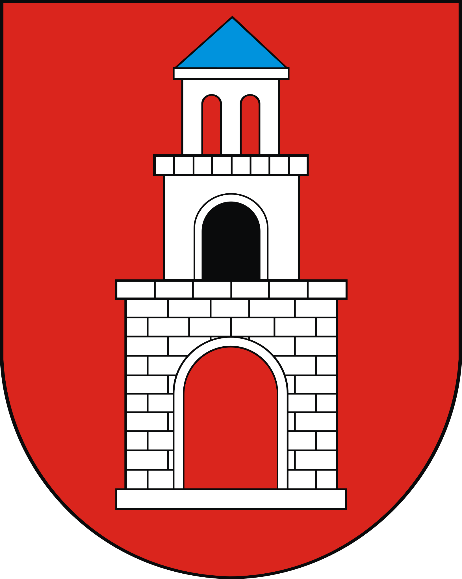 STUDIUM UWARUNKOWAŃ I KIERUNKÓW ZAGOSPODAROWANIA PRZESTRZENNEGO GMINY I MIASTA ODOLANÓW Odolanów, 2023 r. UWARUNKOWANIA Podstawowe dane o Gminie OdolanówGmina Odolanów to gmina miejsko-wiejska. Należy do województwa wielkopolskiego i znajduje się w jego południowej części, jest położona na granicy Wysoczyzny Kaliskiej oraz Kotliny Milickiej. Odległość gminy od Poznania wynosi 105 km, a od Wrocławia 70 km. Gmina leży w powiecie ostrowskim. Gmina Odolanów ma 14 636 mieszkańców, czyli zamieszkuje ją 9,1% ludności powiatu. Powierzchnia gminy stanowi 11,7% powierzchni powiatu. Siedzibą gminy jest miasto Odolanów. Powierzchnia gminy wynosi 136,1 km² a gęstość zaludnienia 107 osób/km². Przez gminę przebiegają drogi wojewódzkie nr 444 i 445 relacji Krotoszyn - Odolanów - Ostrzeszów oraz Ostrów Wielkopolski – Odolanów, a także linia kolejowa relacji Ostrów Wielkopolski – Wrocław. Od zachodu Gmina Odolanów graniczy z gminą miejską Sulmierzyce (powiat krotoszyński) oraz z gminą Milicz (województwo dolnośląskie, powiat milicki), od północy z gminą wiejską Ostrów Wielkopolski, od południa z gminą Sośnie, natomiast od wschodu z gminą Przygodzice.Uwarunkowania zewnętrzneZgodnie z planem zagospodarowania przestrzennego województwa wielkopolskiego Gmina Odolanów położona jest w granicach Miejskiego Obszaru Funkcjonalnego Ośrodka Regionalnego – Aglomeracji Kalisko-Ostrowskiej. Jest to dwubiegunowy układ miejski wraz z otaczającymi gminami, położony w południowo-wschodniej części województwa wielkopolskiego. Obszar zajmuje 8,5% powierzchni województwa i zamieszkuje go ponad 10% mieszkańców Wielkopolski. Potencjał społeczno-gospodarczy tego obszaru oraz zewnętrzne powiązania wynikające z położenia pomiędzy trzema ośrodkami metropolitalnymi - Poznaniem, Wrocławiem i Łodzią, odgrywają zasadniczą rolę w stymulowaniu rozwoju południowo-wschodniej części województwa.Dotychczasowe przeznaczenie, zagospodarowanie i uzbrojenie terenu oraz stan ładu przestrzennego i wymogi jego ochronySieć osadniczaSieć osadniczą Gminy tworzy miasto Odolanów, położone w centralnej części Gminy oraz szesnaście miejscowości w sołectwach (Baby, Boników, Garki, Gliśnica, Gorzyce Małe, Huta, Kaczory, Nabyszyce, Nadstawki, Raczyce, Świeca I, Świeca II, Tarchały Małe, Tarchały Wielkie, Uciechów oraz Wierzbno) i czternastu obrębach geodezyjnych. Na terenie Gminy zlokalizowane są również miejscowości bez statusu sołectwa, do których należą Biadaszki, Grochowiska, Kuroch, Lipiny, Papiernia, Trzcieliny oraz Wisławka.Dotychczasowe przeznaczenie terenuPrzeznaczenia terenów dokonuje się w miejscowych planach zagospodarowania przestrzennego.Zestawienie, dotyczące obowiązujących miejscowych planów zagospodarowania przestrzennego przedstawia się w tabeli 1:Tabela 1 Obowiązujące miejscowe plany zagospodarowania przestrzennegoŹródło GUS Bank Danych Lokalnych, strona internetowa https://bdl.stat.gov.pl/bdl/dane/teryt/kategoria/3465Zestawienie, dotyczące powierzchni terenów przeznaczonych pod zabudowę w miejscowych planach zagospodarowania przestrzennego w podziale na poszczególne przeznaczenia i obręby ewidencyjne przedstawia się w tabeli nr 2:Tabela 2 Powierzchnia terenów przeznaczonych w poszczególnych obrębach pod zabudowę w miejscowych planach zagospodarowania przestrzennego w podziale na poszczególne przeznaczeniaŹródło: Bilans terenów przeznaczonych pod zabudowę w Gminie Odolanów 2018 r.Dotychczasowe zagospodarowanie terenu gminyTabela 3 Powierzchnie gruntów na terenie GminyDotychczasowe uzbrojenie terenu gminyEnergia elektrycznaElektroenergetyczna sieć przesyłowa.Przez obszar gminy przebiegają następujące linie przesyłowe wysokiego napięcia:linia 2 x 400 kV relacji Ostrów – Kromolice;linia 400 kV relacji Ostrów – Pasikurowice;Elektroenergetyczna sieć dystrybucyjna.Przez obszar gminy przebiegają następujące linie dystrybucyjne wysokiego napięcia 110 kV:Ostrów – Krotoszyn;Ostrów – Odolanów – Sośnie;W obrębie Gliśnica jest zlokalizowany główny punkt zasilania - GPZ Odolanów. WodaUjęcia wódNa terenie gminy na podstawie pozwoleń wodnoprawnych wydanych przez Starostę Ostrowskiego działają następujące ujęcia wód eksploatujące utwory czwartorzędowe na cele zaopatrzenia ludności w wodę:Ujęcie „Odolanów”, składające się z dwóch studni położonych na działkach o numerach ewidencyjnych 285/2 i 286 w Odolanowie. Dla ujęcia, zgodnie z odpowiednią decyzją, ustanowiono strefę ochronną obejmującą wyłącznie teren ochrony bezpośredniej w ramach istniejącego ogrodzenia.Ujęcie „Raczyce”, składające się z dwóch studni położonych na działce 1123/1 w miejscowości Raczyce. Dla ujęcia, zgodnie z odpowiednią decyzją, ustanowiono strefę ochronną obejmującą wyłącznie teren ochrony bezpośredniej w ramach istniejącego ogrodzenia.Ujęcie „Świeca”, składające się z dwóch studni położonych na działkach nr 205 i 933/1 w miejscowości Świeca. Dla ujęcia, zgodnie z odpowiednią decyzją, ustanowiono strefę ochronną obejmującą wyłącznie teren ochrony bezpośredniej w ramach istniejącego ogrodzenia.Ujęcie „Tarchały Wielkie”, składające się z dwóch studni położonych na działce nr 2046/1 w miejscowości Tarchały Wielkie. Dla ujęcia, zgodnie z odpowiednią decyzją, ustanowiono strefę ochronną obejmującą wyłącznie teren ochrony bezpośredniej w ramach istniejącego ogrodzenia.Na terenie gminy występują także następujące ujęcia wód, będące własnością podmiotów gospodarczych:PGNiG S.A., KRIO serwis –Odolanów/Gliśnica – cztery studnie położone na działkach 1004/7, 1030/6 oraz 1029/1 obręb Gliśnica;Ferma drobiu w Kaczorach – studnia położona na działce nr 1046/2 obręb Gliśnica;PGNiG S.A – Garki – studnia na działce nr 900/1 obręb Garki;Wytwórnia Wód Gazowanych „Jerzy” – zakład nr 2 w Wierzbnie – studnia na działce nr 307/2 obręb Wierzbno.Sieć wodociągowaGmina Odolanów jest w pełni zwodociągowana.Do sieci wodociągowej podłączone jest 97,4 % budynków mieszkalnych, zlokalizowanych na terenie gminy, w tym 96,4% budynków mieszkalnych w mieście i 98% budynków mieszkalnych we wsiach.Oczyszczanie ściekówOczyszczalnia ściekówAglomeracja Odolanów obsługiwana jest przez oczyszczalnię ścieków w Raczycach, zlokalizowaną na działkach nr 1392/2, 1386/2, 1385/2 obręb Raczyce. Jest to oczyszczalnia biologiczna, zaprojektowana na wielkość 7375 RLM i średnią przepustowość 750 m3/d. Sieć kanalizacyjnaCharakterystykę sieci kanalizacyjnej przedstawia się w tabelach nr 4 i nr 5:Tabela 4 Budynki mieszkalne podłączone do infrastruktury technicznej - w % ogółu budynków mieszkalnychTabela 5 Długość sieci kanalizacyjnej w relacji do długości sieci wodociągowejCiepłoZaopatrzenie w ciepło na obszarze Gminy i Miasta Odolanów opiera się na indywidualnych źródła ciepła oraz lokalnych kotłowniach zasilanych głównie paliwem stałym. W Mieście Odolanów zlokalizowane są dwie kotłownie obsługujące zbiorczo budynki wielorodzinne i usługowo-handlowe. GazSieć przesyłowa wysokiego ciśnieniaPrzez teren gminy przebiegają sieci gazowe wysokiego ciśnienia, których wykaz przedstawia się w tabeli 6.Tabela 6 Sieci gazowe wysokiego ciśnieniaNa terenie gminy występują poza wyżej wymienionymi sieciami następujące obiekty infrastruktury gazowej:tłocznia gazu Odolanów;stacja gazowa wysokiego ciśnienia BONIKÓW;stacja gazowa wysokiego ciśnienia TARCHAŁY WIELKIE;stacja gazowa wysokiego ciśnienia UCIECHÓW;Dystrybucyjna sieć gazowaNa terenie gminy zgazyfikowane są miejscowości Odolanów, Baby, Bałamącek, Boników, Garki, Gorzyce Małe, Grochowiska, Harych, Huta, Kaczory, Kuroch, Nabyszyce, Nadstawki, Raczyce, Ścięgna, Świeca, Tarchały małe, Tarchały Wielkie, Uciechów i Wierzbno. Stopień gazyfikacji gminy wynosi 48,82%.Charakterystykę dystrybucyjnej sieci gazowej na terenie gminy przedstawia się w tabeli nr 7.Tabela 7 Sieć gazowa w Gminie i Mieście Odolanów na koniec 2021 r.Gazociągi kopalnianeNa terenie gminy występuje sieć gazociągów kopalnianych służących do transportu gazu ziemnego, których przybliżoną lokalizację przedstawia się na rysunku „Studium…”.Wykaz gazociągów przedstawia się w tabeli nr 8.Tabela 8 Gazociągi kopalniane na obszarze Gminy OdolanówNa obszarze Gminy i Miasta Odolanów występują odwierty, służące do wydobywania gazu ziemnego, w tym odwiert do zatłaczania wody złożowej Bogdaj – Uciechów 10, odwierty zlikwidowane i odwierty produkcyjne gazowe – zagospodarowane.Przybliżoną lokalizację odwiertów przedstawia się na rysunku „Studium…”.Rurociąg do przesyłu ropy naftowejPrzez Gminę przebiega rurociąg paliwowy Ostrów Wielkopolski – Wrocław oddany do użytku na początku 2011 r. Rurociąg paliwowy ma średnicę DN 250. Pod ciśnieniem 6,3 MPa tłoczona jest ropa naftowa i produkty naftowe. Całkowita długość od bazy paliwowej w Ostrowie Wlkp. do bazy we Wrocławiu wynosi 105,7 km, z czego na terenie gminy Odolanów około 12,5 km.Stan środowiska, w tym stan rolniczej i leśnej przestrzeni produkcyjnej, wielkość i jakość zasobów wodnych oraz wymogi ochrony środowiska, przyrody i krajobrazu, w tym krajobrazu kulturowegoRolnicza przestrzeń produkcyjnaObszar gminy Odolanów nie wyróżnia się dobrą przydatnością dla celów produkcji rolnej, szczególnie roślinnej, wyrażanej wskaźnikiem waloryzacji rolniczej przestrzeni produkcyjnej (48.3). Gleby o wysokiej bonitacji, szczególnie chronione przed wyłączeniem z rolniczego użytkowania, stanowią tylko nieco ponad 20% użytków rolnych. Znaczna powierzchnia użytków zielonych w ogólnej powierzchni użytków rolnych (około 40%) stanowi znaczącą bazę dla rozwoju produkcji zwierzęcej.Gleby występujące na obszarze Gminy w większości zaklasyfikowane zostały do średnich i niższych klas bonitacyjnych. Znaczny procent - 56% stanowią gleby najniższej -VI klasy bonitacyjnej, gleby klasy IV stanowią 20%, klasy V - 21% i klasy III -2% powierzchni. Szczegółową klasyfikację gleb na terenie gminy przedstawia się w tabeli nr 9:Tabela 9 Klasy bonitacyjne gruntów ornych w gminie Odolanów Leśna przestrzeń produkcyjnaUdział lasów w użytkowaniu terenu gminy Odolanów wynosi 21,6%, jest to wskaźnik niższy niż wskaźnik powiatu ostrowskiego i całego województwa wielkopolskiego.W układzie funkcjonalno-przestrzennym wyróżnić można: - lasy północno-zachodniej części gminy, pełniące funkcję lasów wodochronnych - obszar zasilania zbiornika wód czwartorzędowych. Duża część lasów to lasy ochronne ogólnego przeznaczenia. Dominującym siedliskiem jest las świeży, który zajmuje około 40% powierzchni kompleksu leśnego. Główny gatunek lasotwórczy stanowi sosna, duży udział ma drzewostan dębu szypułkowego. - lasy południowej części gminy. Duża część lasów to lasy ochronne ogólnego przeznaczenia. Wśród lasotwórczych gatunków drzew największy udział ma sosna.Dane, dotyczące lasów na terenie gminy przedstawia się w tabeli nr 10:Tabela 10 Lasy w gminie Odolanów w podziale na poszczególne własnościWielkość i jakość zasobów wodnych, w tym zasoby wód podziemnychTeren gminy jest położony w granicach następujących Jednolitych Części Wód Powierzchniowych Rzecznych: Kuroch – RW60001714149;Barycz od źródła do Dąbrówki - RW60001714119;Barycz od Dąbrówki do Sąsiecznicy - RW6000191439;Złotnica - RW600017141699;Polska Woda od źródeł do Młyńskiego Rowu - RW60001714269;Dąbrówka - RW60001714129.Stan wód występujących na terenie gminy przedstawia się w tabeli nr 11:Tabela 11 Stan wód powierzchniowych rzecznych występujących na terenie Gminy i Miasta Odolanów zgodnie z bazą danych dla regionu wodnego Środkowej OdryTeren gminy jest położony w granicach jednolitej części wód podziemnych przeznaczonej do poboru wody na potrzeby zaopatrzenia ludności w wodę przeznaczoną do spożycia przez ludzi o kodzie PLGW600080.Gmina i Miasto Odolanów pod względem położenia hydrogeologicznego należy do terenów bogatych w zasoby wodne. Jej obszar, zgodnie z hydrogeologicznym podziałem kraju, znajduje się w makroregionie zachodnim Niżu Polskiego – Regionie Wielkopolskim (XIII), w Podregionie Wielkopolsko-Śląskim (XIII 3). Na tym obszarze główny poziom wodonośny wykształcony jest w utworach czwartorzędowych w postaci 1 - 3 warstw wodonośnych, które znajdują się na głębokości od 20 do 100 m (utwory piaszczyste i żwirowe). Wody charakteryzują się zwierciadłem swobodnym, częściowo słabo naporowym. Wody gruntowe pochodzą przede wszystkim z opadów miejscowych wycieków spod gliny morenowej i zwykle zalegają one na głębokości od 1 - 4 m p.p.t. Wahania zwierciadła wody gruntowej zależne są od wielu czynników, takich jak wielkość roztopów wiosennych, gwałtownych ulew bądź okresów suszy. Pierwszy poziom użytkowy jest tylko częściowo izolowany od powierzchni, zagrożenie zanieczyszczenia wód podziemnych występuje na terenach, gdzie poziom wodonośny zalega na głębokości mniejszej niż 20 m. Gmina należy do terenów o bogatych zasobach wód podziemnych. Część terenu gminy znajduje się w zasięgu Głównego Zbiornika Wód Podziemnych (GZWP), zbiornik nr 303 - Pradolina Barycz-Głogów (E). Zbiornik jest pochodzenia czwartorzędowego i należy do obszaru wysokiej ochrony (OWO). Powierzchnia zbiornika wynosi około 1600 km2, średnia głębokość ujęć wynosi 60 m, zasoby dyspozycyjne wynoszą 123 330 m3/d przy module 70 m3/d x km2. Dobowa zdolność produkcyjna czynnych ujęć wód zaopatrujących wodociągi na terenie gminy i miasta wynosi około 7400 m3/d. Charakterystykę Głównego Zbiornika Wód Podziemnych przestawia się w tabeli nr 12:Tabela 12 Charakterystyka GZWP Pradolina Barycz – Głogów (E)Źródło państwowy Instytut Geologiczny, strona internetowahttps://odolanow.e-mapa.net/Klimat akustycznyUwarunkowania występujące na terenie Gminy i Miasta Odolanów powodują, że głównym źródłem hałasu jest ruch kołowy, który występuje wzdłuż największych szlaków drogowych – dróg wojewódzkich i połączeń kolejowych. Raport „Stan środowiska w Wielkopolsce. Raport 2017 podaje, cytując „Z przeprowadzonych analiz wynika, że 100% osób narażonych na ponadnormatywny hałas drogowy, wyrażony wskaźnikiem LDWN zamieszkuje tereny o niedobrych warunkach akustycznych. Nie stwierdzono przypadków narażenia mieszkańców na złe lub bardzo złe warunki akustyczne. Analogiczna sytuacja ma miejsce dla wskaźnika LN. Oszacowana powierzchnia terenów o niedobrych warunkach akustycznych wyrażonych wskaźnikiem LDWN wynosi około 0,105 km2, o złych warunkach akustycznych 0,002 km2. Nie stwierdzono występowania terenów o bardzo złych warunkach akustycznych. W przypadku wskaźnika LN powierzchnia terenów o niedobrych warunkach akustycznych wynosi około 0,043 km2, o złych warunkach – 0,003 km2.Powietrze atmosferyczneZgodnie z zapisami Planu Gospodarki Niskoemisyjnej dla Gminy i Miasta Odolanów na lata 2015-2020 stan jakości powietrza atmosferycznego na terenie Gminy w części kształtuje emisja zanieczyszczeń z procesów technologicznych oraz grzewczych w zakładach przemysłowych. Na terenie Gminy znajduje się kilka istotnych obiektów będących źródłami tego rodzaju emisji. Na ogólną emisję przemysłową największy wpływ wywierają źródła „technologiczne” w zakładach produkcyjnych (głównie energetyka zawodowa i przemysłowa, procesy technologiczne, prywatne zakłady np. rzemieślnicze, rolnictwo). W przypadku gminy miejsko-wiejskiej Odolanów za wysoką emisję CO2 i NOx odpowiadają przede wszystkim zakłady PGNiG Odolanów. Niska emisja (emisja powierzchniowa) jest to emisja pochodząca głównie z sektora bytowego. Emisja tego rodzaju stanowi najpoważniejszy problem w aspekcie zanieczyszczenia powietrza na terenie Gminy i Miasta Odolanów. Wśród głównych zanieczyszczeń związanych z tego rodzaju emisją największy strumień masowy stanowi pył zawieszony PM10, a także tlenek węgla, dwutlenek siarki, dwutlenek azotu. Powodem takiej sytuacji jest stosowanie w paleniskach domowych paliw złej jakości oraz obecność małych zakładów, które nie mają obowiązku posiadania decyzji o dopuszczalnej emisji zanieczyszczeń do powietrza atmosferycznego. Wielkość emisji z tych źródeł jest trudna do oszacowania i wykazuje zmienność sezonową wynikającą z sezonu grzewczego. Zanieczyszczenia z tego rodzaju źródła zawierają znaczne ilości popiołu (około 20%), siarki (1 – 2%) oraz azotu (1%). W większości domów spalany jest węgiel niskiej jakości, w dodatku w przestarzałych konstrukcyjnie piecach, bez właściwego nadzoru procesu spalania i bez urządzeń odpylających. Ponadto wprowadzanie zanieczyszczeń następuje zwykle z kominów o niewielkiej wysokości, co sprawia, że zanieczyszczenia gromadzą się wokół miejsca powstania. W budynkach mieszkalnych, w których zainstalowane są kotły opalane paliwem stałym istnieje ponadto zagrożenie w postaci spalania odpadów domowych. Powoduje to emisję substancji toksycznych stwarzających znaczne zagrożenie dla zdrowia, a występujących głównie przy spalaniu tworzyw sztucznych w nieprzystosowanych do tego celu instalacjach. Największe zagrożenie powodują emitowane dioksyny, furany, benzo(a)piren będące substancjami rakotwórczymi. W Gminie i Mieście Odolanów jedno z głównych paliw stanowi gaz ziemny, który jest transportowany siecią gazociągów przesyłowych przede wszystkim z zakładów PGNiG S.A. Operatorem gazociągów jest natomiast Polska Spółka Gazownictwa sp. z o. o. Przez teren Gminy przebiega 8 gazociągów magistralnych wysokiego ciśnienia, gazociągi, którymi dostarczany jest zaazotowany gaz z kopalń gazu do Zakładu Odazotowania Gazu „KRIO”. Z biegiem lat sieć gazowa na terenie Gminy jest stopniowo rozwijana. Gmina Odolanów jest gminą o charakterze miejsko-wiejskim. Zabudowę mieszkaniową stanowią przede wszystkim rozproszone, o mniejszym lub większym zagęszczeniu budynki jednorodzinne, rzadko bliźniaki lub budynki szeregowe. Występuje również kilka bloków mieszkalnych wielorodzinnych oraz kamieniczek, przede wszystkim w Odolanowie. Informacje zawarte w PGN dla Gminy i Miasta Odolanów jednoznacznie wskazują, że głównym nośnikiem energii wykorzystywanym w budynkach jednorodzinnych jest węgiel kamienny (prawie 83% w 2014 r.), który przyczynia się do znacznego zanieczyszczenia powietrza. Mając na uwadze dynamiczny rozwój sieci gazowej na terenie Gminy, udział węgla kamiennego w dalszych będzie spadać na rzecz gazu ziemnego, co przyczyni się do poprawy jakości powietrza. Emisja liniowa (komunikacyjna) powstaje na drogach o dużym natężeniu ruchu kołowego. Jest to emisja, którą generuje transport prywatny i publiczny. Emisja liniowa powstaje z procesów spalania paliw w pojazdach, w wyniku ścierania nawierzchni dróg, opon, okładzin, a także w związku z unoszeniem się pyłu z dróg. Ze środków komunikacji do powietrza emitowane są głównie: tlenki azotu, pyły, węglowodory aromatyczne, tlenek i dwutlenek węgla oraz metale ciężkie. Wpływają one na pogorszenie jakości powietrza atmosferycznego i powodują wzrost stężenia ozonu w troposferze. Gmina i Miasto Odolanów narażona jest na zanieczyszczenia z emisji komunikacyjnej ze względu na lokalizację na jej terenie dróg wojewódzkich, powiatowych i gminnych oraz rosnącą liczbą zarejestrowanych pojazdów kołowych. Pomimo że przez teren JST nie przebiega żadna droga o randze krajowej oraz GDDKiA nie planuje w najbliższych latach inwestycji na jej terenie, to transport ma istotne znaczenie w emisji zanieczyszczeń do powietrza w Gminie. Odpowiada on za prawie 28% zużycia energii, co sprawia, że jest to drugi najważniejszy czynnik na analizowanym obszarze wpływający na jakość powietrza. Gmina i Miasto Odolanów została zakwalifikowana do strefy wielkopolskiej, gdzie na podstawie wykonanych pomiarów stwierdzono występowanie przekroczeń PM10 – pomiar 24-godzinny, PM2,5 (poziom dopuszczalny II faza), benzo(a)pirenu w PM10 (Roczna ocena jakości powietrza w województwie wielkopolskim. Raport wojewódzki za rok 2019 r.). Przy braku stacji monitorujących na terenie gminy i miasta Odolanów, nie ma możliwości stwierdzenia aktualnego zanieczyszczenia powietrza. Zanieczyszczenie można oszacować na podstawie modelowania immisji, jednak jest to modelowanie na podstawie danych ze stacji prowadzących takie pomiary stacji – najbliższa stacja to Ostrów Wielkopolski. Wyniki modelowania nie będą, więc miarodajne.Wymogi ochrony środowiska, przyrody i krajobrazu, w tym krajobrazu kulturowegoWiększość terenu gminy podlega ochronie na podstawie ustawy o ochronie przyrody. Na terenie Gminy zlokalizowane są 4 pomniki przyrody. Zestawienie dotyczące terenów i obiektów chronionych na obszarze Gminy i Miasta Odolanów zawarte jest w rozdziale VIII. - Obiekty i tereny chronione na podstawie przepisów odrębnych.Stan dziedzictwa kulturowego i zabytków oraz dóbr kultury współczesnejNajważniejszym zespołem cennym kulturowo na terenie gminy jest miasto Odolanów, z zachowanym układem urbanistycznym wpisanym do rejestru zabytków oraz licznymi obiektami zabytkowymi, w tym kościołami wpisanymi do rejestru zabytków.Na pozostałym terenie gminy występują także obiekty zabytkowe, jednak ich ilość w porównaniu z miastem jest niewielka. Nie ma zabytkowych budynków sakralnych, a pozostałości założeń dworsko-parkowych i folwarcznych zachowały się w miejscowościach Baby, Tarchały Wielkie, Raczyce, Uciechów i Huta.Centralne części Gliśnicy, Świecy i Uciechowa stanowią stosunkowo dobrze zachowane historyczne układy ruralistyczne.Na terenie gminy występują liczne stanowiska archeologiczne, z których część, ze względu na duże zagęszczenie pozwoliła na wyznaczenie stref występowania zabytków archeologicznych.Obiekty i tereny wpisane do rejestru zabytków:układ urbanistyczny oraz archeologiczne warstwy kulturowe, XIV, nr rej.: 666/A z 15.04.1993;kościół par. pw. św. Marcina, 1794, 1912, nr rej.: kl.IV-73/56/54 z 19.05.1954;kościół cmentarny pw. św. Barbary, drewn., 1784, 1928, nr rej.: kl.IV-73/61/54 z 19.05.1954;kościół ewangelicki, pl. Kościuszki 1, szach., 1770-80, nr rej.: Ak.I.11a/109 z 21.12.1932 oraz 519/A z 31.12.1990.Obiekty i obszary podlegające ochronie zostały ujęte w Gminnej Ewidencji Zabytków dla Gminy i Miasta Odolanów, przyjętej Zarządzeniem nr 49/2018 Burmistrza Gminy i Miasta Odolanów z dnia 5 kwietnia 2018 r., stanowiącej załącznik nr 5 do „Studium…”.Zgodnie z „Gminnym Programem opieki nad zabytkami dla Gminy i Miasta Odolanów na lata 2014 – 2018”, przyjętym uchwałą nr LIV/387/14 Rady Gminy i Miasta Odolanów z dnia 30 września 2014 r. wynika, że najlepiej zachowane są obiekty będące własności kościoła rzymsko-katolickiego oraz gminy. Gorszy stan zachowania reprezentują obiekty będące własnością innych związków wyznaniowych oraz znajdujące się w rękach prywatnych.Ze stanowisk archeologicznych nie wpisanych do rejestru zabytków, ujętych w Gminnej Ewidencji Zabytków najlepiej zachowane są stanowiska położone na nieużytkach, terenach niezabudowanych i terenach zalesionych.Warunki i jakość życia mieszkańców, w tym ochrona ich zdrowia, oraz zapewnienie dostępności osobom ze szczególnymi potrzebami, zgodnie z uniwersalnym projektowaniem oraz zagrożenia bezpieczeństwa ludności i jej mienia Opieka zdrowotnaW zakresie podstawowej opieki zdrowotnej dla mieszkańców gminy Odolanów usługi świadczą dwie placówki – Zakład Opieki Zdrowotnej Przychodnia Lekarza Rodzinnego w Odolanowie oraz osoba fizyczna - lekarz medycyny rodzinnej, pediatra. W gminie Odolanów w 2021 r. udzielono łącznie 64 618 porad lekarskich. Pomoc społecznaNa przestrzeni lat 2017-2019 liczba rodzin i osób w rodzinach korzystających z pomocy społecznej w gminie Odolanów ulegała spadkowi. W 2019 roku z pomocy skorzystało 470 rodzin – to o 33 rodziny mniej niż w 2018 roku i 52 mniej niż w 2017 roku. Liczba pobierających świadczenia pomocy społecznej na 1 tysiąc mieszkańców określana jest jako wskaźnik deprywacji lokalnej. Na przestrzeni lat 2017-2019 wartość tego wskaźnika uległa zmniejszeniu – z 5,87% w 2017 roku, do 5,01% w 2019 roku. Osoby z niepełnosprawnościąW 2019 roku ogólna liczba rodzin korzystających ze wsparcia z powodu niepełnosprawności kształtowała się na poziomie 167 rodzin. Warto zwrócić uwagę na to, iż niepełnosprawność jako powód udzielenia pomocy i wsparcia znalazła się na trzecim miejscu pod względem ogólnej liczby rodzin otrzymujących pomoc i wsparcie w Gminie w 2019 roku. Na przestrzeni ostatnich lat liczba rodzin, którym udzielono pomocy z tego powodu systematycznie zmniejszała się. W stosunku do 2017 nastąpił spadek o 7%.Opis warunków i jakości życia mieszkańców, w tym ochrony ich zdrowia oraz dostępności osób ze szczególnymi potrzebami, oraz zagrożenia bezpieczeństwa ludności i jej mienia przedstawione są szczegółowo w opracowaniu „Strategia rozwiązywania problemów społecznych wraz z diagnozą problemów społecznych Gminy i Miasta Odolanów na lata 2021-2026”.W tabeli nr 13 przedstawia się analizę SWOT, stanowiącą podsumowanie diagnozy:Tabela 13 Analiza SWOTŹródło: „Strategia rozwiązywania problemów społecznych wraz z diagnozą problemów społecznych Gminy i Miasta Odolanów na lata 2021-2026”.Potrzeby i możliwości rozwoju gminy, zawarte są w „Bilansie terenów przeznaczonych pod zabudowę w gminie Odolanów”. Wyniki „Bilansu…” stanowią załącznik nr 4 do uchwały w sprawie uchwalenia „Studium…”.Stan prawny gruntówStrukturę własności gruntów przedstawia się w tabeli nr 14:Tabela 14 Struktura własności gruntówŹródło: Urząd Gminy i Miasta OdolanówGmina i Miasto Odolanów posiada, według stanu na 31.12.2020 r. 5 ha gruntu pod budownictwo mieszkaniowe oraz prowadziła politykę przestrzenną sprzedając inwestorom te grunty (1 ha w 2021 r.) celem realizacji zabudowy mieszkaniowej.Obiekty i tereny chronione na podstawie przepisów odrębnychPrzeważająca część obszaru gminy Odolanów jest objęta ochroną na podstawie ustawy z dnia 16 kwietnia 2004 r. o ochronie przyrody. Zestawienie, dotyczące powierzchni parków krajobrazowych i obszarów chronionego krajobrazu zawarte jest w tabeli nr 15, natomiast wyszczególnienie obszarów, zawarte jest w tabeli nr 16:Tabela 15 Powierzchnia parków krajobrazowych i obszarów chronionego krajobrazuTabela 16 Formy ochrony przyrody w Gminie i Mieście OdolanówUdokumentowane złoża kopalinNa obszarze gminy występują liczne złoża surowców naturalnych, których zestawienie zawarte jest w tabeli nr 17:Tabela 17 Wykaz udokumentowanych złóż surowców naturalnychŹródło: MIDAS Państwowy Instytut Geologiczny - Państwowy Instytut BadawczyStrona internetowa:http://geoportal.pgi.gov.pl/midas-web/pages/index.jsf?conversationContext=2oraz Bilans złóż kopalin w Polsce według stanu na 31 XII 2021 r. Państwowy Instytut Geologiczny, Państwowy Instytut Badawczy, Warszawa 2022 r.Część obszaru gminy jest objęta koncesją nr 48/96/Ł z dnia 23.09.20216 r. na poszukiwanie i rozpoznawanie złóż ropy naftowej i gazu ziemnego oraz wydobywania ropy naftowej i gazu ziemnego ze złóż w obszarze „Ostrów Wielkopolski” udzieloną przez Ministra Środowiska na rzecz PGNiG S.A. w Warszawie. Koncesja ta jest ważna do 23.09.2046 r.Część obszaru gminy jest objęta koncesją nr 12/2021/Ł z dnia 30.11.2021 r. na poszukiwanie i rozpoznawanie złóż ropy naftowej i gazu ziemnego oraz wydobywania ropy naftowej i gazu ziemnego ze złóż w obszarze „Krotoszyn” udzieloną przez Ministra Klimatu i Środowiska na rzecz PGNiG S.A. w Warszawie. Koncesja ta jest ważna do 30.11.2051 r. Tereny górnicze wyznaczone na podstawie przepisów odrębnychDla części udokumentowanych złóż surowców naturalnych zostały ustanowione tereny i obszary górnicze. Wykaz terenów górniczych jest zawarty w tabeli nr 18:Tabela 18 Wykaz terenów górniczychŹródło: MIDAS Państwowy Instytut Geologiczny - Państwowy Instytut BadawczyStrona internetowa:http://geoportal.pgi.gov.pl/midas-web/pages/index.jsf?conversationContext=2Na terenie gminy występuje wiele obiektów i urządzeń technicznych, służących do prowadzenia wydobycia gazu ziemnego.Są to:Ośrodki centralne Kopalń Gazu Ziemnego Bogdaj – Uciechów i Tarchały;Odwiert do zatłaczania wody złożowej;Odwierty zlikwidowane;Odwierty produkcyjne;Rurociąg do zatłaczania wody złożowej;Gazociągi, łączące odwierty i ośrodki centralne.Stan systemów komunikacji i infrastruktury technicznej, w tym stopień uporządkowania gospodarki wodno-ściekowej, energetycznej oraz gospodarki odpadamiUkład drogowyUkład drogowy na terenie gminy tworzą drogi publiczne - wojewódzkie, powiatowe oraz gminne oraz drogi wewnętrzne.Wykaz dróg publicznych na terenie gminy zawiera tabela nr 19:Tabela 19 Wykaz dróg publicznych na terenie gminyKolejPrzez gminę przebiega linia kolejowa Odolanów – Wrocław, Odolanów - Łódź Kaliska.Informacje, dotyczące stopnia uporządkowania gospodarki wodno-ściekowej, energetycznej oraz gospodarki odpadami zostały zawarte w punkcie zatytułowanym „Dotychczasowe uzbrojenie terenu gminy”.Zadania służące realizacji ponadlokalnych celów publicznychWykaz zadań, służących realizacji ponadlokalnych celów publicznych przyjęto za planem zagospodarowania przestrzennego województwa wielkopolskiego i przedstawiono w tabeli nr 20:Tabela 20 Zadania służące realizacji ponadlokalnych celów publicznychKIERUNKI ZAGOSPODAROWANIA PRZESTRZENNEGOUstalenia wynikające z planu zagospodarowania przestrzennego województwa wielkopolskiego – ustalenia dla aglomeracji kalisko-ostrowskiej Dla Aglomeracji Kalisko-Ostrowskiej ustala się następujące wymogi:Kształtowanie efektywnej struktury sieci osadniczej:uzupełnianie zabudowy w jednostkach osadniczych charakteryzujących się intensywnym zagospodarowaniem i niewielką powierzchnią terenów przeznaczonych pod nowe zainwestowanie;rozwój zabudowy na obszarach o wysokich predyspozycjach do zainwestowania, przede wszystkim w granicach i w sąsiedztwie miast centralnych: Kalisza i Ostrowa Wielkopolskiego oraz w granicach ośrodków gminnych, położonych w zasięgu aglomeracji kanalizacyjnych, w sąsiedztwie stacji i przystanków kolejowych oraz węzłów drogowych;zachowanie otwartej przestrzeni pomiędzy terenami zabudowanymi lub wskazanymi do zabudowy;ograniczanie rozwoju zabudowy w obrębie terenów leśnych i otwartych terenów rolnych.Kształtowanie zielonego pierścienia:zachowanie obszarów i obiektów objętych ochroną prawną;zalesianie nieużytków i słabych gruntów rolnych;zalesianie odcinków dróg migracji zwierząt przechodzących przez rozległe obszary upraw rolnych;zachowanie dotychczasowej funkcji użytkowania terenów rolnych i leśnych oraz ograniczanie ich przekształcania na inne cele;zachowanie mozaikowatego krajobrazu rolniczego;ograniczanie rozwoju nowej zabudowy i innych trwałych form infrastruktury technicznej w obrębie naturalnych struktur przyrodniczych (doliny rzeczne, rynny jeziorne itp.), które pełnią rolę łączników ekologicznych w systemie przyrodniczym;wyłączanie z zabudowy terenów leśnych i ekosystemów zależnych od wód (obszarów mokradłowych), korytarzy ekologicznych wzdłuż dolin rzecznych, obszarów na których prawdopodobieństwo wystąpienia powodzi jest wysokie (10%) oraz w pasie 50 m od wału przeciwpowodziowego, a także terenów łąkowych w zasięgu systemu przyrodniczego.Ustalenia ogólneUstalenia dla gminy i miasta w granicach administracyjnych, w granicach wszystkich strefDopuszcza się, niezależnie od pozostałych ustaleń „Studium…” zachowanie istniejącej funkcji zabudowy i sposobu zagospodarowania terenów oraz budowę, odbudowę, rozbudowę i nadbudowę obiektów budowlanych zgodnie z istniejącą funkcją zabudowy i sposobem zagospodarowania terenu, pod warunkiem spełnienia wymagań, zawartych w przepisach odrębnych.Dopuszcza się możliwość korekty zasięgu poszczególnych stref na etapie sporządzenia planu miejscowego zagospodarowania przestrzennego.Dopuszcza się możliwość realizacji celów publicznych w obszarach wszystkich stref, stosownie do potrzeb mieszkańców gminy.Dopuszcza się możliwość zachowania dotychczasowego rolniczego oraz leśnego użytkowania w planach miejscowych, na obszarach wszystkich stref.Dopuszcza się przy sporządzaniu zmian planów miejscowych utrzymanie przeznaczeń ustalonych w dotychczas obowiązujących planach miejscowych na obszarach wszystkich stref.Dopuszcza się przy sporządzaniu planów miejscowych wprowadzenie przeznaczenia zgodnie z wydanymi decyzjami o warunkach zabudowy oraz decyzjami o ustaleniu lokalizacji inwestycji celu publicznego na obszarach wszystkich stref.Podane wskaźniki i parametry należy stosować jako graniczne i stosować dla nowej i przekształcanej zabudowy. W miejscowych planach zagospodarowania przestrzennego dopuszcza się:ustalanie mniejszych powierzchni zabudowy i większych powierzchni biologicznie czynnych, niższych wysokości zabudowy, większych powierzchni działek, większych szerokości frontów działek;dla terenów zabudowanych dostosowanie wskaźników zabudowy do stanu faktycznego.Ograniczenia dotyczące powierzchni wydzielanych działek, maksymalnej powierzchni zabudowy, minimalnego udziału powierzchni biologicznie czynnej oraz maksymalnej intensywności zabudowy nie dotyczą terenów urządzeń infrastruktury technicznej, takich jak na przykład stacje transformatorowe, pompownie wody i ścieków.Miasto Zakłada się następujące ogólne kierunki zmian w strukturze przestrzennej oraz przeznaczeniu terenów:sukcesywne porządkowanie generalnej struktury funkcjonalno-przestrzennej;wzmocnienie i uatrakcyjnienie obszaru centralnego;uzupełnienie, uporządkowanie oraz podwyższenie standardu zabudowy jednorodzinnej, położonej poza strefą śródmiejską;systematyczna marginalizacja funkcji rolniczej w miarę przeznaczania terenów pod zabudowę;uporządkowanie terenu między ul. Przemysłową a zachodnią granicą administracyjną miasta – preferowana funkcja rekreacyjno-sportowo-wypoczynkowa;wskazuje się tereny rozwojowe dla rozwoju zagospodarowania miejskiego, w szczególności zabudowy mieszkaniowej i usługowej oraz działalności gospodarczej.GminaZakłada się następujące ogólne kierunki zmian w strukturze przestrzennej oraz przeznaczeniu terenów:stworzenie spójnego gminnego systemu przyrodniczego obejmującego jako oś, dolinę Baryczy, z bocznymi odgałęzieniami dolin Kurocha, Złotnicy i mniejszych cieków z włączeniem kompleksów leśnych w południowo-wschodniej i północno-zachodniej części gminy;wyznaczenie obszarów strefy produkcyjno-usługowej i lokalizowanie w nich coraz większej liczby inwestycji;lokalizacje usług podstawowych we wsiach, przede wszystkim w tych o największej liczbie mieszkańców;intensyfikację zabudowy (zabudowa wolnych działek w ciągach zabudowy istniejącej), jej porządkowanie oraz doposażanie (podwyższanie standardu zamieszkania) w infrastrukturę techniczną.Ustalenia dotyczące wydzielonych jednostek terenowychDla stref funkcjonalnych, wydzielonych liniami rozgraniczającymi na rysunku „Studium…” ustala się następujące przeznaczenia terenów oraz zasady zabudowy i zagospodarowania.1. M,UC – strefa śródmiejska Strefa obejmuje ścisłe, staromiejskie centrum miasta, obszar objęty jest prawie w całości – jako układ urbanistyczny wpisany do rejestru zabytków – ochroną konserwatorską.Przeznaczenia: przeznaczenie podstawowe – zabudowa mieszkaniowa jedno- i wielorodzinna, zabudowa usługowa, w tym usługi publiczne;przeznaczenie uzupełniające – mieszkalnictwo zbiorowe, usługi sportu, turystyki i rekreacji, tereny zieleni urządzonej, tereny wód powierzchniowych i rowów, tereny komunikacji, tereny infrastruktury technicznej, tereny obiektów produkcyjnych niezaliczonych do przedsięwzięć mogących zawsze znacząco oddziaływać na środowisko, Eksploatacja instalacji nie powinna powodować przekroczenia standardów jakości środowiska ustalonych dla zabudowy mieszkaniowej. Eksploatacja instalacji powodująca wprowadzanie gazów lub pyłów do powietrza, emisję hałasu oraz wytwarzanie pól elektromagnetycznych nie powinna powodować przekroczenia standardów jakości środowiska poza terenem, do którego prowadzący instalację ma tytuł prawny.;funkcje produkcyjne powinny być stopniowo wypierane poza centrum, na obszary działalności gospodarczej.część terenu strefy jest położona na obszarze szczególnego zagrożenia powodzią, gdzie obowiązują ustalenia, zawarte w rozdziale XXIV Studium.Polityka przestrzenna:systematyczne porządkowanie i rewaloryzacja zabytkowego zespołu zabudowy;w miarę możliwości wprowadzanie zieleni towarzyszącej;kształtowanie przestrzeni publicznych w sposób przyjazny dla wszystkich użytkowników, w tym zwiększenie dostępności dla osób z niepełnosprawnościami.Parametry zabudowy i zagospodarowania terenów:maksymalny udział zabudowy w stosunku do powierzchni działki albo terenu inwestycji – 90%;minimalny udział powierzchni biologicznie czynnej w stosunku do powierzchni działki albo terenu inwestycji – nie ustala się;minimalna powierzchnia działek dla zabudowy mieszkaniowej:zabudowa mieszkaniowa jednorodzinna wolno stojąca i bliźniacza – 600 m2,zabudowa mieszkaniowa jednorodzinna szeregowa – 250 m2,zabudowa plombowa – 400 m2;wysokość zabudowy oraz geometrię dachu należy dostosować do wymogów, wynikających z potrzeb ochrony zabytków.2. MW – strefa zabudowy mieszkaniowej wielorodzinnej Przeznaczenia:przeznaczenie podstawowe – zabudowa mieszkaniowa wielorodzinna;przeznaczenie uzupełniające – zabudowa usługowa, w tym usługi publiczne, w tym usługi oświaty, zdrowia, mieszkalnictwo zbiorowe, usługi sportu, turystyki i rekreacji, tereny zieleni urządzonej, tereny komunikacji, tereny infrastruktury technicznej.Polityka przestrzenna:kształtowanie przestrzeni publicznych w sposób przyjazny dla wszystkich użytkowników, w tym zwiększenie dostępności dla osób z niepełnosprawnościami;wprowadzanie zieleni towarzyszącej i zagospodarowania sportowo-rekreacyjnego w miarę możliwości.Parametry zabudowy i zagospodarowania terenów:maksymalny udział zabudowy w stosunku do powierzchni działki albo terenu inwestycji – 40%;minimalny udział powierzchni biologicznie czynnej w stosunku do powierzchni działki albo terenu inwestycji – 35%;minimalna powierzchnia działek dla zabudowy mieszkaniowej:zabudowa mieszkaniowa wielorodzinna – 1200 m2,zabudowa plombowa – 400 m2;maksymalna wysokość zabudowy – pięć kondygnacji naziemnych, wliczając poddasze użytkowe;dachy płaskie, dwuspadowe lub wielospadowe o nachyleniu połaci do 45°.3. M – strefa wielofunkcyjna, o przewadze zabudowy mieszkaniowej jednorodzinnej i usługowej, w tym usług publicznychPrzeznaczenia: przeznaczenie podstawowe – zabudowa mieszkaniowa jednorodzinna, zabudowa zagrodowa, zabudowa usługowa, w tym usługi publiczne, z zastrzeżeniem podpunktu drugiego niniejszego punktu;na terenie miasta nie dopuszcza się lokalizacji nowych zespołów zabudowy zagrodowej, dopuszcza się budowę nowych obiektów, rozbudowę i nadbudowę zabudowy w ramach istniejących zespołów zabudowy zagrodowej;przeznaczenie uzupełniające – zabudowa mieszkaniowa wielorodzinna, mieszkalnictwo zbiorowe, usługi sportu, turystyki i rekreacji, tereny rolnicze, lasy, tereny zieleni urządzonej, tereny wód powierzchniowych i rowów, tereny komunikacji, tereny infrastruktury technicznej, tereny obiektów produkcyjnych niezaliczonych do przedsięwzięć mogących zawsze znacząco oddziaływać na środowisko, prowadzona działalność nie powinna powodować obniżenia standardów jakości środowiska wymaganych dla zabudowy mieszkaniowej.Polityka przestrzenna:koncentracja zabudowy w obszarach dotychczas zurbanizowanych i wyposażonych w niezbędną infrastrukturę techniczną;uzupełnianie terenów mieszkaniowych o usługi, w tym usługi publiczne oraz tereny zieleni urządzonej, sportu i rekreacji;zapewnienie dostępności komunikacyjnej terenów drogami o parametrach, zapewniających prawidłową obsługę komunikacyjną terenu oraz umożliwiających realizację sieci infrastruktury technicznej;wyposażenie zabudowy w infrastrukturę techniczną, zwłaszcza w urządzenia służące do odprowadzenia i oczyszczania ścieków sanitarnych oraz wodociągi;pozostawianie, w miarę możliwości, w użytkowaniu rolniczym gruntów położonych w sąsiedztwie cieków wodnych, mogących ulec zalewaniu wodami powodziowymi.część terenów strefy jest położona na obszarze szczególnego zagrożenia powodzią, gdzie obowiązują ustalenia, zawarte w rozdziale XXIV Studium.Dla terenów strefy położonych w granicach Parku Krajobrazowego Dolina Baryczy ustala się następujące zakazy:likwidowania i niszczenia zadrzewień śródpolnych, przydrożnych i nadwodnych, jeżeli nie wynikają z potrzeby ochrony przeciwpowodziowej lub zapewnienia bezpieczeństwa ruchu drogowego lub wodnego lub budowy, odbudowy, utrzymania, remontów lub naprawy urządzeń wodnych;budowania nowych obiektów budowlanych w pasie szerokości 100 m od linii brzegów rzek, jezior i innych naturalnych zbiorników wodnych, zasięgu lustra wody w sztucznych zbiornikach wodnych usytuowanych na wodach płynących przy normalnym poziomie piętrzenia określonym w pozwoleniu wodnoprawnym, o którym mowa w art. 389 pkt 1 ustawy z dnia 20 lipca 2017 r. – Prawo wodne z wyjątkiem obiektów służących turystyce wodnej, gospodarce wodnej lub rybackiej, likwidowania, zasypywania i przekształcania zbiorników wodnych, starorzeczy oraz obszarów wodno-błotnych;Parametry zabudowy i zagospodarowania terenów:maksymalny udział zabudowy w stosunku do powierzchni działki albo terenu inwestycji – 45%;minimalny udział powierzchni biologicznie czynnej w stosunku do powierzchni działki albo terenu inwestycji – 50%;maksymalna wysokość zabudowy:na terenie miasta – trzy kondygnacje naziemne, wliczając poddasze użytkowe,na terenach wsi – dwie kondygnacje naziemne, wliczając poddasze użytkowe.dachy płaskie, dwuspadowe lub wielospadowe o nachyleniu połaci do 45o.nowa zabudowa powinna nawiązywać do regionalnych tradycji budowlanych i istniejącego zainwestowania (bryła, wystrój zewnętrzny, wysokość budynków, dachy i ich pokrycie). minimalna powierzchnia nowo wydzielanych działek budowlanych:zabudowa mieszkaniowa jednorodzinna wolno stojąca i bliźniacza – 600 m2,zabudowa mieszkaniowa jednorodzinna szeregowa i zabudowa usługowa – 250 m2.4. P,U – strefa produkcyjno-usługowa Przeznaczenia:przeznaczenie podstawowe – zabudowa produkcyjna, magazynowa, składowa, usługowa, tereny infrastruktury technicznej;przeznaczenie uzupełniające – tereny komunikacji, tereny wód powierzchniowych i rowów, zabudowa mieszkaniowa dla obsługi funkcji podstawowej, tereny zieleni urządzonej i izolacyjnej;nie dopuszcza się lokalizacji zabudowy służącej wielkotowarowej produkcji rolnej;dopuszcza się lokalizację przedsięwzięć mogących zawsze znacząco i potencjalnie znacząco oddziaływać na środowisko.Polityka przestrzenna:wyposażenie terenu w niezbędną infrastrukturę techniczną, zwłaszcza w instalacje oczyszczania i odprowadzania ścieków oraz wód opadowych i roztopowych oraz dostarczania wody, gromadzenia i zagospodarowywania odpadów z produkcji;zapewnienie dostępności komunikacyjnej terenów drogami o parametrach, zapewniających prawidłową obsługę komunikacyjną terenu oraz umożliwiających realizację sieci infrastruktury technicznej;porządkowanie zagospodarowania terenów istniejących, również w zakresie form i estetyki zabudowy.część terenów strefy jest położona na obszarze szczególnego zagrożenia powodzią, gdzie obowiązują ustalenia, zawarte w rozdziale XXIV Studium.Dla terenów strefy położonych w granicach Parku Krajobrazowego Dolina Baryczy ustala się następujące zakazy:likwidowania i niszczenia zadrzewień śródpolnych, przydrożnych i nadwodnych, jeżeli nie wynikają z potrzeby ochrony przeciwpowodziowej lub zapewnienia bezpieczeństwa ruchu drogowego lub wodnego lub budowy, odbudowy, utrzymania, remontów lub naprawy urządzeń wodnych;budowania nowych obiektów budowlanych w pasie szerokości 100 m od linii brzegów rzek, jezior i innych naturalnych zbiorników wodnych, zasięgu lustra wody w sztucznych zbiornikach wodnych usytuowanych na wodach płynących przy normalnym poziomie piętrzenia określonym w pozwoleniu wodnoprawnym, o którym mowa w art. 389 pkt 1 ustawy z dnia 20 lipca 2017 r. – Prawo wodne z wyjątkiem obiektów służących turystyce wodnej, gospodarce wodnej lub rybackiej, likwidowania, zasypywania i przekształcania zbiorników wodnych, starorzeczy oraz obszarów wodno-błotnych;Parametry zabudowy i zagospodarowania terenów:maksymalny udział zabudowy w stosunku do powierzchni działki albo terenu inwestycji:dla terenu, oznaczonego symbolem P,U1 – 90%,dla pozostałych terenów – 75%;minimalny udział powierzchni biologicznie czynnej w stosunku do powierzchni działki albo terenu inwestycji – 10%,maksymalna wysokość zabudowy:dla terenu, oznaczonego symbolem P,U1 – 30 mdla pozostałych terenów – 24 m;dopuszcza się lokalizację obiektów, o wysokości wyższej niż określona w powyższym punkcie w sytuacji uzasadnionej wymogami technologicznymi;dachy płaskie, dwuspadowe lub wielospadowe o nachyleniu połaci do 45°.wielkości działek powinny umożliwić ich prawidłowe zagospodarowanie. Jako optymalną wielkość działki zaleca się przyjmować średnią powierzchnię innych zakładów o podobnym profilu występujących na terenie gminy.5. RU - strefa obsługi produkcji w gospodarstwach rolnychPrzeznaczenia:przeznaczenie podstawowe – obsługa produkcji w gospodarstwach rolnych, hodowlanych, ogrodniczych, zabudowa produkcyjna, magazynowa, składowa, usługowa, tereny infrastruktury technicznej;przeznaczenie uzupełniające – tereny komunikacji, tereny wód powierzchniowych i rowów, zabudowa mieszkaniowa dla obsługi funkcji podstawowej, tereny zieleni urządzonej i izolacyjnej.Polityka przestrzenna:wyposażenie terenu w niezbędną infrastrukturę techniczną: zwłaszcza instalacje oczyszczania i odprowadzania ścieków oraz wód opadowych i roztopowych oraz dostarczania wody, gromadzenia i zagospodarowywania odpadów z produkcji;zapewnienie dostępności komunikacyjnej terenów drogami o parametrach, zapewniających prawidłową obsługę komunikacyjną terenu oraz umożliwiających realizację sieci infrastruktury technicznej;porządkowanie zagospodarowania terenów istniejących, również w zakresie form i estetyki zabudowy.Dla terenów strefy położonych w granicach Parku Krajobrazowego Dolina Baryczy ustala się następujące zakazy:likwidowania i niszczenia zadrzewień śródpolnych, przydrożnych i nadwodnych, jeżeli nie wynikają z potrzeby ochrony przeciwpowodziowej lub zapewnienia bezpieczeństwa ruchu drogowego lub wodnego lub budowy, odbudowy, utrzymania, remontów lub naprawy urządzeń wodnych;budowania nowych obiektów budowlanych w pasie szerokości 100 m od linii brzegów rzek, jezior i innych naturalnych zbiorników wodnych, zasięgu lustra wody w sztucznych zbiornikach wodnych usytuowanych na wodach płynących przy normalnym poziomie piętrzenia określonym w pozwoleniu wodnoprawnym, o którym mowa w art. 389 pkt 1 ustawy z dnia 20 lipca 2017 r. – Prawo wodne z wyjątkiem obiektów służących turystyce wodnej, gospodarce wodnej lub rybackiej, likwidowania, zasypywania i przekształcania zbiorników wodnych, starorzeczy oraz obszarów wodno-błotnych;Parametry zabudowy i zagospodarowania terenów: maksymalny udział zabudowy w stosunku do powierzchni działki albo terenu inwestycji – 75%;minimalny udział powierzchni biologicznie czynnej w stosunku do powierzchni działki albo terenu inwestycji – 15%;maksymalna wysokość zabudowy - 18 m;dachy płaskie, dwuspadowe lub wielospadowe o nachyleniu połaci do 45°;wielkości działek powinny umożliwić ich prawidłowe zagospodarowanie. Jako optymalną wielkość działki zaleca się przyjmować średnią powierzchnię innych zakładów o podobnym profilu występujących na terenie gminy.6. ZP,US – strefa zieleni urządzonej oraz usług sportu i rekreacji Przeznaczenia:przeznaczenie podstawowe – usługi sportu i rekreacji, zieleń urządzona;przeznaczenie uzupełniające – tereny komunikacji, tereny infrastruktury technicznej, tereny wód powierzchniowych i rowów, zabudowa usługowa, w tym usługi publiczne.część terenu strefy jest położona na obszarze szczególnego zagrożenia powodzią, gdzie obowiązują ustalenia, zawarte w rozdziale XXIV Studium.dla terenu położonego w strefie szczególnego zagrożenia powodzią o głębokości do 2 m nie dopuszcza się lokalizacji obiektów usług publicznych przeznaczonych na stały czy czasowy pobyt osób o ograniczonych możliwościach decydowania i poruszania się (np. w zakresie opieki społecznej czy usług związanych ze zdrowiem czy oświatą).Parametry zabudowy i zagospodarowania terenów:maksymalny udział zabudowy w stosunku do powierzchni działki albo terenu inwestycji – 25%;minimalny udział powierzchni biologicznie czynnej w stosunku do powierzchni działki albo terenu inwestycji – 25%;maksymalna wysokość zabudowy - 12 m;dachy płaskie, dwuspadowe lub wielospadowe o nachyleniu połaci do 45° albo dachy łukowe.7. ZL,US - strefa lasów oraz usług sportu i rekreacji Przeznaczenia:przeznaczenie podstawowe – las, usługi sportu i rekreacji;przeznaczenie uzupełniające – tereny komunikacji, tereny infrastruktury technicznej, tereny wód powierzchniowych i rowów, zabudowa usługowa, w tym usługi publiczne i strzelnica sportowa, tereny zieleni urządzonej.Parametry zabudowy i zagospodarowania terenów:maksymalny udział zabudowy w stosunku do powierzchni działki albo terenu inwestycji – 15%;minimalny udział powierzchni biologicznie czynnej w stosunku do powierzchni działki albo terenu inwestycji – 25%;maksymalna wysokość zabudowy - 12 m;dachy płaskie, dwuspadowe lub wielospadowe o nachyleniu połaci do 45° albo dachy łukowe.8. ZC - strefa cmentarzy Przeznaczenia:przeznaczenie podstawowe:cmentarze czynne,cmentarze nieczynne;przeznaczenie uzupełniające dla cmentarzy czynnych – tereny komunikacji, tereny infrastruktury technicznej.Polityka przestrzenna:Na terenach cmentarzy czynnych dopuszcza się obiekty i urządzenia infrastruktury technicznej (głównie zaopatrzenia w wodę) oraz komunikacji (miejsca postojowe), nie kolidujące z preferowanym zagospodarowaniem terenu;dla cmentarzy nieczynnych ustala się zachowanie w charakterze zieleni pocmentarnej, z odpowiednim oznakowaniem pozostałości.Dla terenów strefy położonych w granicach Parku Krajobrazowego Dolina Baryczy ustala się następujące zakazy:likwidowania i niszczenia zadrzewień śródpolnych, przydrożnych i nadwodnych, jeżeli nie wynikają z potrzeby ochrony przeciwpowodziowej lub zapewnienia bezpieczeństwa ruchu drogowego lub wodnego lub budowy, odbudowy, utrzymania, remontów lub naprawy urządzeń wodnych;budowania nowych obiektów budowlanych w pasie szerokości 100 m od linii brzegów rzek, jezior i innych naturalnych zbiorników wodnych, zasięgu lustra wody w sztucznych zbiornikach wodnych usytuowanych na wodach płynących przy normalnym poziomie piętrzenia określonym w pozwoleniu wodnoprawnym, o którym mowa w art. 389 pkt 1 ustawy z dnia 20 lipca 2017 r. – Prawo wodne z wyjątkiem obiektów służących turystyce wodnej, gospodarce wodnej lub rybackiej, likwidowania, zasypywania i przekształcania zbiorników wodnych, starorzeczy oraz obszarów wodno-błotnych;Parametry zabudowy i zagospodarowania terenów:maksymalny udział zabudowy w stosunku do powierzchni działki albo terenu inwestycji – 25%;minimalny udział powierzchni biologicznie czynnej w stosunku do powierzchni działki albo terenu inwestycji – 25%;maksymalna wysokość zabudowy - 9 m;dachy płaskie, dwuspadowe lub wielospadowe o nachyleniu połaci do 45° albo dachy łukowe.9. ZD - strefa ogrodów działkowych Przeznaczenia:przeznaczenie podstawowe – teren ogrodów działkowych;przeznaczenie uzupełniające - tereny komunikacji, tereny infrastruktury technicznej, zabudowa usługowa, w tym usługi publiczne;W odniesieniu do strefy ustala się następującą politykę przestrzenną:dopuszcza się obiekty i urządzenia infrastruktury technicznej oraz komunikacji, nie kolidujące w istotny sposób z podstawowym zagospodarowaniem terenu;dopuszcza się organizowanie ogólnodostępnych terenów rekreacyjnych i/lub sportowych. 10. IT - strefa infrastruktury technicznejPrzeznaczenia:przeznaczenie podstawowe – infrastruktura techniczna;przeznaczenie uzupełniające - tereny komunikacji;na obszarze strefy planuje się budowę obiektów budowlanych, potrzebnych do realizacji przeznaczenia terenu.dla terenów strefy położonych w granicach Parku Krajobrazowego Dolina Baryczy ustala się następujące zakazy:likwidowania i niszczenia zadrzewień śródpolnych, przydrożnych i nadwodnych, jeżeli nie wynikają z potrzeby ochrony przeciwpowodziowej lub zapewnienia bezpieczeństwa ruchu drogowego lub wodnego lub budowy, odbudowy, utrzymania, remontów lub naprawy urządzeń wodnych;budowania nowych obiektów budowlanych w pasie szerokości 100 m od linii brzegów rzek, jezior i innych naturalnych zbiorników wodnych, zasięgu lustra wody w sztucznych zbiornikach wodnych usytuowanych na wodach płynących przy normalnym poziomie piętrzenia określonym w pozwoleniu wodnoprawnym, o którym mowa w art. 389 pkt 1 ustawy z dnia 20 lipca 2017 r. – Prawo wodne z wyjątkiem obiektów służących turystyce wodnej, gospodarce wodnej lub rybackiej, likwidowania, zasypywania i przekształcania zbiorników wodnych, starorzeczy oraz obszarów wodno-błotnych;11. PE - strefa eksploatacji powierzchniowej kruszyw naturalnych przeznaczenie podstawowe – tereny eksploatacji powierzchniowej surowców naturalnychprzeznaczenie uzupełniające – tereny komunikacji, tereny infrastruktury technicznejna obszarze strefy planuje się budowę obiektów budowlanych, potrzebnych do realizacji przeznaczenia terenu;wyrobiska poeksploatacyjne należy niezwłocznie po zaprzestaniu wydobycia zrekultywować w kierunku rolnym, leśnym lub wodnym (kierunek rekultywacji określi organ samorządowy);12. G - strefa górnictwa i wydobycia przeznaczenie podstawowe – górnictwo i wydobycie gazuprzeznaczenie uzupełniające – tereny komunikacji, tereny infrastruktury technicznejna obszarze strefy planuje się budowę obiektów budowlanych, potrzebnych do realizacji przeznaczenia terenu;13. R – strefa rolnicza przeznaczenie podstawowe – tereny użytków rolnych, tereny wód powierzchniowych i rowów, tereny lasów;przeznaczenie uzupełniające - tereny komunikacji, tereny infrastruktury technicznej;część terenów strefy jest położona na obszarze szczególnego zagrożenia powodzią, gdzie obowiązują ustalenia, zawarte w rozdziale XXIV Studium;w odniesieniu do strefy ustala się następującą politykę przestrzenną:racjonalne wykorzystanie rolnicze gruntów, poprzez odnowę jakości przestrzeni produkcji rolnej – zabiegi agrotechniczne, odnowę systemu melioracyjnego itp.,ochronę rolniczej przestrzeni produkcyjnej, w tym zakaz wprowadzania zabudowy, za wyjątkiem dróg oraz sieci i urządzeń infrastruktury technicznej,ochronę istniejących zagajników i zadrzewień,utrzymanie istniejących oraz wprowadzanie nowych zakrzewień i zadrzewień miedz śródpolnych,ochronę terenów lokalnych dolin, otoczenia potoków i cieków,zachowanie i wprowadzenie zadrzewień wzdłuż dróg,utrzymanie i uzupełnienie sieci dróg dojazdowych do pól,udostępnianie terenów pod budowę niezbędnych sieci i urządzeń infrastruktury technicznej;dopuszczenie budowy tras rowerowych i pieszych na bazie istniejących polnych dróg,dopuszczenie możliwości rozbudowy, nadbudowy, odbudowy i remontu istniejącej zabudowy zagrodowej oraz lokalizacji na działce zabudowanej zabudową zagrodową nowych obiektów służących produkcji rolniczej.Dla terenów strefy położonych w granicach Parku Krajobrazowego Dolina Baryczy ustala się następujące zakazy:likwidowania i niszczenia zadrzewień śródpolnych, przydrożnych i nadwodnych, jeżeli nie wynikają z potrzeby ochrony przeciwpowodziowej lub zapewnienia bezpieczeństwa ruchu drogowego lub wodnego lub budowy, odbudowy, utrzymania, remontów lub naprawy urządzeń wodnych;budowania nowych obiektów budowlanych w pasie szerokości 100 m od linii brzegów rzek, jezior i innych naturalnych zbiorników wodnych, zasięgu lustra wody w sztucznych zbiornikach wodnych usytuowanych na wodach płynących przy normalnym poziomie piętrzenia określonym w pozwoleniu wodnoprawnym, o którym mowa w art. 389 pkt 1 ustawy z dnia 20 lipca 2017 r. – Prawo wodne z wyjątkiem obiektów służących turystyce wodnej, gospodarce wodnej lub rybackiej, likwidowania, zasypywania i przekształcania zbiorników wodnych, starorzeczy oraz obszarów wodno-błotnych;14. ZL – strefa lasów przeznaczenie podstawowe – tereny lasów, tereny wód powierzchniowych i rowów;przeznaczenie uzupełniające – tereny rolnicze, tereny komunikacji, tereny infrastruktury technicznej;ustala się następującą politykę przestrzenną:ochronę kompleksów leśnych, w tym w szczególności lasów położonych w strefie wododziałowejzachowanie i wzbogacenie istniejących powierzchni leśnych poprzez przebudowę składu gatunkowego drzewostanów, w tym głównie eliminowanie monokultur świerkowych,wprowadzenie form ochrony powierzchniowej i indywidualnej dla najcenniejszych zbiorowisk i obiektów przyrodniczych,ochronę i kształtowanie ekotonu – granicy pomiędzy lasem i polami uprawnymi,ochronę naturalnych cieków wodnych poprzez zakaz ich regulacji i obudowy, o ile nie wiąże się z niezbędną ochroną przed powodzią,ochronę terenów źródliskowych i powierzchniowych ujęć wody pitnej z dopuszczeniem lokalizacji nowych ujęć wody,ochronę wartości przyrodniczych, kulturowych i krajobrazowych terenu,przeprowadzanie prac urządzeniowo-rolnych,ochronę przed nową zabudową kubaturową,dopuszczenie możliwości rozbudowy, nadbudowy, odbudowy i remontu istniejącej zabudowy zagrodowej oraz służącej produkcji leśnej oraz lokalizacji na działce zabudowanej zabudową zagrodową lub służącej produkcji leśnej nowych obiektów służących produkcji rolniczej i leśnej.Dla terenów strefy położonych w granicach Parku Krajobrazowego Dolina Baryczy ustala się następujące zakazy:likwidowania i niszczenia zadrzewień śródpolnych, przydrożnych i nadwodnych, jeżeli nie wynikają z potrzeby ochrony przeciwpowodziowej lub zapewnienia bezpieczeństwa ruchu drogowego lub wodnego lub budowy, odbudowy, utrzymania, remontów lub naprawy urządzeń wodnych;budowania nowych obiektów budowlanych w pasie szerokości 100 m od linii brzegów rzek, jezior i innych naturalnych zbiorników wodnych, zasięgu lustra wody w sztucznych zbiornikach wodnych usytuowanych na wodach płynących przy normalnym poziomie piętrzenia określonym w pozwoleniu wodnoprawnym, o którym mowa w art. 389 pkt 1 ustawy z dnia 20 lipca 2017 r. – Prawo wodne z wyjątkiem obiektów służących turystyce wodnej, gospodarce wodnej lub rybackiej, likwidowania, zasypywania i przekształcania zbiorników wodnych, starorzeczy oraz obszarów wodno-błotnych;15. WS – strefa wód śródlądowych i rowówprzeznaczenie podstawowe – tereny wód powierzchniowych i rowów;przeznaczenie uzupełniające - tereny komunikacji, tereny infrastruktury technicznej, tereny rolnicze;ustala się następującą politykę przestrzenną:ochronę naturalnych cieków wodnych poprzez zakaz ich regulacji i obudowy, o ile nie wiąże się z niezbędną ochroną przed powodzią,ochronę przed zabudową kubaturową,ochronę wartości przyrodniczych, kulturowych i krajobrazowych terenu,prawidłowe przeprowadzanie robót konserwacyjnych.Na obszarze Gminy i Miasta Odolanów wyznacza się, poza wyżej wymienionymi, strefy komunikacji, w tym strefę kolei i dróg. Ustalenia dla tych stref przedstawia się w XIX części ustaleń „Studium…” określającej kierunki rozwoju systemów komunikacji.Obszary oraz zasady ochrony środowiska i jego zasobów, ochrony przyrody, krajobrazu, w tym krajobrazu kulturowegoOchrona wódKorzystanie z wód występujących na terenie Gminy i Miasta Odolanów musi przebiegać zgodnie z wymogami, zawartymi w Rozporządzeniu Ministra Infrastruktury z dnia 16 listopada 2022 r. w sprawie planu gospodarowania wodami na obszarze dorzecza Odry.Wzdłuż brzegów wód powierzchniowych, w pasie 15,0 m, należy wprowadzić zakaz stosowania w rolnictwie nawozów sztucznych i chemicznych środków ochrony roślin. Wytyczne dotyczące określania zasad ochrony środowiska i jego zasobów, ochrony przyrody, krajobrazu kulturowego w planach miejscowych, wynikające z potrzeb ochrony środowiska, o których mowa w art. 72 ustawy z dnia 27 kwietnia 2001 r. — Prawo ochrony środowiskaNa obszarze gminy należy dążyć do racjonalnego wykorzystania powierzchni ziemi, w tym na terenach eksploatacji złóż kopalin i racjonalnego gospodarowania gruntami. W tym celu wyznacza się strefy polityki przestrzennej i podaje ustalenia dla tych stref, które należy stosować przy opracowywaniu miejscowych planów zagospodarowania przestrzennego.Na obszarze gminy występują liczne złoża kopalin, których szczegółowy wykaz jest zawarty w rozdziale IX projektu „Studium…”. Wyznacza się strefę PE - strefę eksploatacji powierzchniowej kruszyw naturalnych oraz strefę G – strefę górnictwa i wydobycia i podaje ustalenia dla tych stref, które należy stosować przy opracowywaniu miejscowych planów zagospodarowania przestrzennego.W miejscowych planach zagospodarowania przestrzennego należy uwzględniać konieczność ochrony wód, gleby i ziemi przed zanieczyszczeniem w związku z prowadzeniem gospodarki rolnej.W ustaleniach dla stref polityki przestrzennej ustala się minimalne udziały powierzchni biologicznie czynnej w stosunku do powierzchni działki albo terenu inwestycji, mające na celu zachowanie równowagi przyrodniczej i zapewnienie prawidłowych warunków życia. Ustalenia dla parków krajobrazowych oraz innych form ochrony przyrodyPark krajobrazowyPark Krajobrazowy Dolina Baryczy:Podstawę prawną ochrony stanowi Uchwała Nr XIX/347/20 Sejmiku Województwa Wielkopolskiego z dnia 18 maja 2020 r. (Dziennik Urzędowy Województwa Wielkopolskiego, z dnia 28 maja 2020 r. Poz. 4390) w sprawie Parku Krajobrazowego Dolina Baryczy na terenie województwa wielkopolskiego.Zgodnie z wyżej wymienioną uchwałą do szczególnych celów ochrony na terenie Parku należy: zachowanie ekosystemów doliny Baryczy wraz z zespołami stawów rybnych;zachowanie populacji rzadkich i chronionych gatunków roślin, zwierząt i grzybów oraz ich siedlisk w dolinie Baryczy;zachowanie struktury przestrzennej terenu;ochrona wartości kulturowych i historycznych w rejonie doliny Baryczy.Zgodnie z wyżej wymienioną uchwałą na terenie Parku wprowadza się następujące zakazy: realizacji przedsięwzięć mogących znacząco oddziaływać na środowisko w rozumieniu przepisów ustawy z dnia 3 października 2008 r. o udostępnianiu informacji o środowisku i jego ochronie, udziale społeczeństwa w ochronie środowiska oraz o ocenach oddziaływania na środowisko;likwidowania i niszczenia zadrzewień śródpolnych, przydrożnych i nadwodnych, jeżeli nie wynikają z potrzeby ochrony przeciwpowodziowej lub zapewnienia bezpieczeństwa ruchu drogowego lub wodnego lub budowy, odbudowy, utrzymania, remontów lub naprawy urządzeń wodnych;pozyskiwania do celów gospodarczych skał, w tym torfu oraz skamieniałości, w tym kopalnych szczątków roślin i zwierząt, a także minerałów i bursztynu; wykonywania prac ziemnych trwale zniekształcających rzeźbę terenu, z wyjątkiem prac związanych z zabezpieczeniem przeciwpowodziowym lub przeciwosuwiskowym lub budową, odbudową, utrzymaniem, remontem lub naprawą urządzeń wodnych; dokonywania zmian stosunków wodnych, jeżeli zmiany te nie służą ochronie przyrody lub racjonalnej gospodarce rolnej, leśnej, wodnej lub rybackiej; budowania nowych obiektów budowlanych w pasie szerokości 100 m od linii brzegów rzek, jezior i innych naturalnych zbiorników wodnych, zasięgu lustra wody w sztucznych zbiornikach wodnych usytuowanych na wodach płynących przy normalnym poziomie piętrzenia określonym w pozwoleniu wodnoprawnym, o którym mowa w art. 389 pkt 1 ustawy z dnia 20 lipca 2017 r. – Prawo wodne z wyjątkiem obiektów służących turystyce wodnej, gospodarce wodnej lub rybackiej; likwidowania, zasypywania i przekształcania zbiorników wodnych, starorzeczy oraz obszarów wodno-błotnych; organizowania rajdów motorowych i samochodowych; używania łodzi motorowych i innego sprzętu motorowego na otwartych zbiornikach wodnych.Na terenie parku ustala się obowiązek zachowania powyższych zakazów, ze szczególnym uwzględnieniem następujących kwestii:likwidowania i niszczenia zadrzewień śródpolnych, przydrożnych i nadwodnych, jeżeli nie wynikają z potrzeby ochrony przeciwpowodziowej lub zapewnienia bezpieczeństwa ruchu drogowego lub wodnego lub budowy, odbudowy, utrzymania, remontów lub naprawy urządzeń wodnych;budowania nowych obiektów budowlanych w pasie szerokości 100 m od linii brzegów rzek, jezior i innych naturalnych zbiorników wodnych, zasięgu lustra wody w sztucznych zbiornikach wodnych usytuowanych na wodach płynących przy normalnym poziomie piętrzenia określonym w pozwoleniu wodnoprawnym, o którym mowa w art. 389 pkt 1 ustawy z dnia 20 lipca 2017 r. – Prawo wodne z wyjątkiem obiektów służących turystyce wodnej, gospodarce wodnej lub rybackiej, likwidowania, zasypywania i przekształcania zbiorników wodnych, starorzeczy oraz obszarów wodno-błotnych;Specjalne obszary ochrony siedliskObszar Natura 2000 Uroczyska Płyty Krotoszyńskiej:Podstawę prawną ochrony stanowi Rozporządzenie Ministra Środowiska z dnia 11 maja 2017 r. w sprawie specjalnego obszaru ochrony siedlisk Uroczyska Płyty Krotoszyńskiej (PLH300002).Zgodnie z wyżej wymienionym rozporządzeniem obszar wyznacza się w celu:trwałej ochrony:siedlisk przyrodniczych;populacji zagrożonych wyginięciem gatunków zwierząt innych niż ptaki, lub;odtworzenia właściwego stanu ochrony siedlisk przyrodniczych lub właściwego stanu ochrony gatunków, o których mowa w lit. a tiret 2 – w stosunku do przedmiotów ochrony.Przedmiotem ochrony są:siedliska przyrodnicze określone w załączniku nr 3 do rozporządzenia;gatunki zwierząt innych niż ptaki, określone w załączniku nr 4 do rozporządzenia, oraz ich siedliska;zadania ochronne wskazane są w załączniku do wyżej wymienionego rozporządzenia.Obszar Natura 2000 Ostoja nad BarycząPodstawę prawną ochrony stanowi DECYZJA KOMISJI z dnia 12 grudnia 2008 r. przyjmująca na mocy dyrektywy Rady 92/43/EWG drugi zaktualizowany wykaz terenów mających znaczenie dla Wspólnoty składających się na kontynentalny region biogeograficzny (notyfikowana jako dokument nr C (2008) 8039)(2009/93/WE).Lokalizacja inwestycji w granicach wyżej wymienionych obszarów nie może naruszać ani niszczyć siedlisk przyrodniczych oraz siedlisk gatunków, będących przedmiotem ochrony w ramach obszaru.Obszary specjalnej ochrony ptakówObszar Natura 2000 Dąbrowy Krotoszyńskie:Podstawę prawną stanowi Zarządzenie Regionalnego Dyrektora Ochrony Środowiska w Poznaniu z dnia 24 listopada 2015 r. w sprawie ustanowienia planu zadań ochronnych dla obszaru Natura 2000 Dąbrowy Krotoszyńskie PLB300007.Cele zadań ochronnych zawarte są w załączniku nr 4 do wyżej wymienionego zarządzenia.Działania ochronne zawarte są w załączniku nr 5 do wyżej wymienionego zarządzenia.Obszar natura 2000 Dolina Baryczy.Podstawę prawną stanowi Rozporządzenie Ministra Środowiska z dnia 12 stycznia 2011 r. w sprawie obszarów specjalnej ochrony ptaków.Lokalizacja inwestycji w granicach wyżej wymienionych obszarów nie może naruszać ani niszczyć siedlisk przyrodniczych oraz siedlisk gatunków, będących przedmiotem ochrony w ramach obszaru.Obszary chronionego krajobrazuObszar chronionego krajobrazu Wzgórza Ostrzeszowskie i Kotlina Odolanowska.Podstawę prawną utworzenia obszaru stanowi Rozporządzenie Nr 63 Wojewody Kaliskiego z dnia 7 września 1995 r. w sprawie ustalenia obszaru chronionego krajobrazu "Wzgórza Ostrzeszowskie i Kotlina Odolanowska" na terenie województwa kaliskiego i zasad korzystania z tego obszaru.Obszar chronionego krajobrazu Dąbrowy Krotoszyńskie Baszków-Rochy.Podstawę prawną utworzenia obszaru stanowi Rozporządzenie Wojewody Kaliskiego Nr 6 z dnia 22 stycznia 1993 r. w sprawie ustalenia obszaru chronionego krajobrazu "Dąbrowy Krotoszyńskie Baszków - Rochy" na terenie województwa kaliskiego.Ochrona zasobów wodnych i wzrost bezpieczeństwa powodziowegoZgodnie z planem zagospodarowania przestrzennego województwa wielkopolskiego gmina i miasto Odolanów są położone na obszarze, na którym należy realizować cel strategiczny - ochrona zasobów wodnych i wzrost bezpieczeństwa powodziowego.Cel ten realizowany powinien być przede wszystkim przez następujące kierunki działań:zwiększenie skali sztucznej retencji;modernizacja i rozbudowa budowli hydrotechnicznych zabezpieczających przed zbyt wysokimi stanami powodziowymi oraz łagodzących ich skalę i skutki – rozbudowa systemów wałów i polderów;wzrost retencji korytowej przez konserwację międzywali bądź teras zalewowych rzek;prace melioracyjne porządkujące stosunki wodne, ograniczające stany ekstremalne;odnowa i ochrona ekosystemów wilgotnych;zadrzewienia i zalesienia;ochrona wód przed zanieczyszczeniami rolniczymi;ilościowa ochrona wód podziemnych oraz ochrona przed zanieczyszczeniami;renaturalizacja cieków wodnych (w tym odbudowa zdegradowanych środowisk wodnych);„oddawanie” rzekom terenów zalewowych;racjonalna gospodarka wodami opadowymi.Na obszarze gminy dopuszcza się budowę zbiorników przeciwpowodziowych w Świecy, Gliśnicy i Kaczorach. Potencjalną lokalizację zbiorników przedstawia się na rysunku „Studium…”.Ochrona krajobrazuNa obszarze Gminy i Miasta Odolanów zostały wyznaczone, zgodnie z uchwałą nr LI/1000/23 Sejmiku Województwa Wielkopolskiego z dnia 27.03.2023 r. w sprawie uchwalenia Audytu krajobrazowego województwa wielkopolskiego, krajobrazy wymagające ochrony. Planowane przeznaczenie, zabudowa i zagospodarowanie terenów powinno być zgodne z tym dokumentem. Obszary i zasady ochrony dziedzictwa kulturowego i zabytkówObiekty i tereny wpisane do rejestru zabytkówNa obszarze Gminy i Miasta Odolanów są zlokalizowane następujące obiekty i tereny wpisane do rejestru zabytków:układ urbanistyczny oraz archeologiczne warstwy kulturowe, XIV, nr rej.: 666/A z 15.04.1993;kościół par. pw. św. Marcina, 1794, 1912, nr rej.: kl.IV-73/56/54 z 19.05.1954;kościół cmentarny pw. św. Barbary, drewn., 1784, 1928, nr rej.: kl. IV-73/61/54 z 19.05.1954;kościół ewangelicki, pl. Kościuszki 1, szach., 1770-80, nr rej.: Ak.I.11a/109 z 21.12.1932 oraz 519/A z 31.12.1990.Wszelkie działania inwestycyjne, podejmowane w obiektach i na terenach wpisanych do rejestru zabytków muszą być zgodne z wymogami przepisów odrębnych, w szczególności z art. 36 ust. 1 ustawy o ochronie zabytków i opiece nad zabytkami.Ustalenia dla układu urbanistycznego oraz archeologicznych warstw kulturowych miasta Odolanówwszelka działalność powinna uwzględniać podstawowe założenie konserwatorskie, jakim jest ochrona historycznego układu przestrzennego w zakresie rozplanowania, skali i brył zabudowy;należy zachować zasadnicze elementy historycznego rozplanowania;dopuszcza się restaurację i modernizację techniczną obiektów o wartościach kulturowych, z dostosowaniem współczesnej funkcji do wartości zabytkowej obiektów; należy dostosować nową zabudowę do historycznej kompozycji urbanistycznej w zakresie skali i bryły zabudowy oraz detalu architektonicznego;należy usunąć lub odpowiednio przebudować obiekty dysharmonizujące; należy stosować tradycyjne materiały budowlane, w tym należy unikać elementów ze sztucznego tworzyw; wszelkie działania inwestycyjne, podejmowane na terenie wpisanym do rejestru zabytków muszą być zgodne z wymogami przepisów odrębnych, w szczególności z art. 36 ust. 1 ustawy o ochronie zabytków i opiece nad zabytkami..Obszary, które obejmuje się ochronąPoza obiektami wymienionymi w Gminnej Ewidencji Zabytków obejmuje się ochroną następujące tereny, których lokalizację przedstawia się na rysunku „Studium…”teren wokół kościoła pod wezwaniem św. Barbary na Górce wpisanego do rejestru zabytków decyzją nr kl. IV-73/61/54 z dnia 19 maja 1954 r;założenie dworskie w miejscowości Baby;założenie dworskie w miejscowości Tarchały Wielkie.Ustalenia dla wyżej wymienionych terenów oraz dla obiektów i terenów, objętych ochroną na podstawie wpisu do Gminnej Ewidencji Zabytków dla Gminy i Miasta Odolanów:należy zachować oraz remontować zabytkową zabudowy oraz zieleń parkową;należy dostosować nową zabudowę do historycznej kompozycji urbanistycznej w zakresie skali i bryły zabudowy oraz detalu architektonicznego;należy stosować tradycyjne materiały budowlane, w tym należy unikać elementów ze sztucznego tworzyw; prace ziemne należy prowadzić, zgodnie w wymogami przepisów odrębnych, w tym ustawy o ochronie zabytków i opiece nad zabytkami.roboty budowlane przy obiektach wymienionych w Gminnej Ewidencji Zabytków oraz lokalizacja inwestycji na obszarach, które obejmuje się ochroną należy prowadzić, zgodnie w wymogami przepisów odrębnych, w tym ustawy o ochronie zabytków i opiece nad zabytkami.część terenów i obiektów, podlegających ochronie jest zlokalizowana w granicach obszaru szczególnego zagrożenia powodzią, gdzie obowiązują ustalenia, zawarte w rozdziale XXIV studium.ArcheologiaStanowisko archeologiczne wpisane do rejestru zabytkówNa obszarze gminy występuje stanowisko archeologiczne, wpisane do rejestru zabytków - grodzisko wczesnośredniowieczne pierścieniowate w Nabyszycach – numer wpisu do rejestru zabytków 433/Wlkp/C z dnia 19.07.2012 r.Dla terenu stanowiska wprowadza się nakaz zachowania stanowiska w niezmienionej formie przestrzennej. Nie dopuszcza się realizacji inwestycji, mogących naruszyć stan tego stanowiskaStanowiska, ujęte w gminnej ewidencji zabytków oraz strefy ochrony archeologicznej.Wykaz stanowisk, które obejmuje się ochroną jest zawarty w Gminnej Ewidencji Zabytków, stanowiska przedstawia się na rysunku „Studium…”.Obejmuje się ochroną strefy ochrony archeologicznej, których lokalizację przedstawia się na rysunku „Studium…”.Dla terenów stanowisk oraz stref ochrony archeologicznej obowiązują następujące ustalenia:dla prac ziemnych w obrębie wyżej wymienionych stanowisk oraz stref ochrony archeologicznej wprowadza się obowiązuek ustalenia zakresu i rodzaju niezbędnych badań archeologicznych z wojewódzkim konserwatorem zabytków,w sytuacji potrzeby przeprowadzenia badan, o których mowa powyżej inwestor jest zobowiązany pokryć koszty badań archeologicznych oraz ich dokumentacji, zgodnie z wymogami przepisów odrębnych.Kierunki rozwoju systemów komunikacji i infrastruktury technicznejKolej Ustala się strefę kolei, oznaczoną symbolem KK.Na terenie strefy ustala się:przeznaczenie podstawowe – tereny kolei;przeznaczenie uzupełniające - tereny komunikacji, tereny infrastruktury technicznej, usługi, pozostała działalność gospodarcza. Lokalizacja przeznaczeń innych niż tereny kolejowe nie może ograniczać możliwości realizacji inwestycji z zakresu kolejnictwa;na obszarze strefy planuje się budowę obiektów budowlanych, potrzebnych do realizacji wyżej wymienionych przeznaczeń terenu.Ze względu na przeznaczenie terenu nie ustala się wskaźników oraz parametrów urbanistycznych.DrogiDrogi wojewódzkie:zgodnie z uchwałą nr 5721/2022 Zarządu Województwa Wielkopolskiego z dnia 21 października 2022 r. w sprawie przyjęcia regionalnego Planu Transportowego dla Województwa Wielkopolskiego w perspektywie 2030 roku wraz z Prognoza oddziaływania na środowisko na terenie gminy przewidywana jest realizacja budowy obwodnicy miejscowości Świeca;zgodnie z Planem zagospodarowania Przestrzennego Województwa Wielkopolskiego miejscowościami, wymagającymi wykonania obwodnicy są Odolanów i Świeca;dla istniejącego przebiegu dróg wojewódzkich należy utrzymać istniejące granice pasa drogowego oraz przyjmować parametry właściwe dla dróg klasy technicznej głównej;dostępność terenów do dróg wojewódzkich należy zapewnić wewnętrznymi układami komunikacyjnymi, połączonymi z tymi drogami poprzez drogi niższej kategorii, a w przypadku ich braku bezpośrednio z drogi wojewódzkiej, za pomocą istniejących lub projektowanych zjazdów z tej drogi. Dopuszcza się przebudowę włączeń do drogi wojewódzkiej (skrzyżowań i zjazdów publicznych) na warunkach określonych przez zarządcę drogi;przy lokalizacji nowych bezpośrednich włączeń (skrzyżowań i zjazdów publicznych) do drogi wojewódzkiej oraz przebudowie istniejących uwzględnić rozwiązania techniczne, zapewniające bezpieczeństwo wszystkim uczestnikom ruchu drogowego;w miarę możliwości terenowych w miejscowych planach zagospodarowania przestrzennego dla obsługi komunikacyjnej terenów przylegających do dróg wojewódzkich należy wyznaczać drogi wewnętrzne, w tym równoległe do dróg wojewódzkich;lokalizacja zabudowy oraz sieci infrastruktury technicznej w stosunku do dróg wojewódzkich powinna spełniać wymogi, zawarte w przepisach odrębnych;Drogi powiatowe:Lokalizacja zabudowy oraz sieci infrastruktury technicznej w stosunku do dróg powiatowych powinna spełniać wymogi, zawarte w przepisach odrębnych.Drogi gminne:Lokalizacja zabudowy oraz sieci infrastruktury technicznej w stosunku do dróg gminnych powinna spełniać wymogi, zawarte w przepisach odrębnych.Na terenie Gminy i Miasta Odolanów dopuszcza się budowę obwodnicy Odolanowa, przy spełnieniu wymagań zawartych w przepisach odrębnych.Elektroenergetyka Elektroenergetyczne linie przesyłowe wysokiego napięcia 400 kV:Dla przebiegających przez obszar gminy elektroenergetycznych linii przesyłowych wysokiego napięcia 400 kV przyjmuje się pasy technologiczne o następujących szerokościach:linia 2 x 400 kV relacji Ostrów Wielkopolski – Kromolice – 56 m – po 28 metrów od osi linii w obu kierunkach,linia 400 kV relacji Ostrów Wielkopolski – Pasikurowice – 80 metrów - po 40 metrów od osi linii w obu kierunkach.Dla obszarów znajdujących się w pasach technologicznych obowiązują następujące ustalenia, dotyczące ograniczeń w ich użytkowaniu i zagospodarowaniu:ustala się zakaz lokalizacji obiektów budowlanych przeznaczonych na stały pobyt ludzi, takich jak budynki mieszkalne, budynki użyteczności publicznej takie jako szkoła, szpital, internat, żłobek, przedszkole i tym podobne,ustala się zakaz lokalizacji miejsc stałego przebywania ludzi w związku z prowadzoną działalnością gospodarczą, turystyczną i rekreacyjną,lokalizację inwestycji należy uzgadniać z właścicielem linii,zakazuje się tworzenia hałd, nasypów oraz sadzenia roślinności wysokiej o wysokości powyżej 3 m.Teren w pasie technologicznym linii nie może być kwalifikowany jako teren przeznaczony pod zabudowę mieszkaniową lub zagrodową ani jako teren związany z działalnością gospodarczą (przesyłową) właściciela linii.Zmiany przeznaczenia terenu w obrębie pasa technologicznego linii powinny być zaopiniowane przez właściciela linii.Zalesienie terenów rolnych w pasie technologicznym mogą być prowadzone w uzgodnieniu w właścicielem linii, który określi maksymalną wysokość sadzonych drzew i krzewów.Ustala się możliwość eksploatacji i modernizacji istniejących elektroenergetycznych linii przesyłowych.Elektroenergetyczne linie dystrybucyjne wysokiego napięcia 110 kV:dla przebiegających przez obszar gminy napowietrznych elektroenergetycznych linii dystrybucyjnych wysokiego napięcia 110 kV przyjmuje się pasy technologiczne o szerokości 22 m – po 11 metrów od osi linii w obu kierunkach,dla przebiegających przez obszar gminy kablowych elektroenergetycznych linii dystrybucyjnych wysokiego napięcia 110 kV przyjmuje się pasy technologiczne o szerokości 3 m – po 1,5 metra od osi linii w obu kierunkach,pasy technologiczne napowietrznych elektroenergetycznych linii dystrybucyjnych wysokiego napięcia 110 kV przedstawia się na rysunku „Studium…”,dla obszarów znajdujących się w pasach technologicznych ustala się zakaz lokalizacji obiektów budowlanych przeznaczonych na stały pobyt ludzi, takich jak budynki mieszkalne, budynki użyteczności publicznej takie jako szkoła, szpital, internat, żłobek przedszkole i tym podobne,w pasach technologicznych ustala się zakaz lokalizacji instalacji fotowoltaicznych, sadzenia roślinności wysokiej i o rozbudowanym systemie korzeniowym.Elektroenergetyczne linie dystrybucyjne średniego i niskiego napięcia:należy nowe sieci średniego i niskiego napięcia w miarę możliwości projektować jako kablowe,należy, stopniowo skablować sieci niskiego i średniego napięcia na terenach zurbanizowanych miasta Odolanowa,należy dążyć do skablowania sieci niskiego napięcia na obszarach zwartej zabudowy wiejskiej.Gazownictwo. Przez teren gminy i miasta przebiega szereg gazociągów magistralnych wysokiego ciśnienia, dla których obowiązują strefy kontrolowane. Przebieg sieci wraz z szerokością stref kontrolowanych przedstawia się w tabeli nr 21:Tabela 21 Sieci gazowe wysokiego ciśnienia na terenie gminy wraz z szerokością stref kontrolowanychLokalizacja inwestycji w obrębie wyżej wymienionych stref kontrolowanych musi być zgodna z wymogami, zawartymi w przepisach odrębnych;Dla gazociągów, dla których obowiązuje strefa kontrolowana zmniejszona, wszystkie obiekty terenowe, których szerokość strefy kontrolowanej wynikającej z w/w Rozporządzenia jest większa niż szerokość strefy kontrolowanej zmniejszonej tj. 32,5 m (dla DN 500 relacji Odolanów – Adamów), 65,0 ( dla DN 500 relacji Krobia - Odolanów (policki); 30,0 m (dla gazociągu łączącego gaz.DN400/500 Wierzchowice Odolanów z kolektoremK-14 i dla gazociągu DN 100 odgałęzienie Boników) można lokalizować względem gazociągu w odległościach nie mniejszych niż połowa szerokości strefy zmniejszonej tj. odpowiednio 16,25; 32,5 i 15,0 m natomiast obiekty których szerokość strefy kontrolowanej jest mniejsza niż szerokość strefy kontrolowanej zmniejszonej możemy lokalizować względem gazociągu w odległościach wynikających z obowiązującego Rozporządzenia.Wszelkie zamierzenia inwestycyjne na działkach, przez które przebiegają gazociągi jak i w obszarze strefy kontrolowanej tych gazociągów mogą być prowadzone tylko po uzgodnieniu i na warunkach określonych przez operatora sieci gazowej.Plan rozwoju Gaz-System S. A. na lata 2022 – 2031 zakłada realizację na obszarze Gminy następujących zadań inwestycyjnychGazociąg Odolanów – Adamów DN 500 (przebudowa odcinków gazociągu)Gazociąg Odolanów – Adamów DN 400 (przebudowa odcinków gazociągu)SRP Uciechów – modernizacjaSRP Tarchały Wielkie - modernizacjaZakłada się rozbudowę dystrybucyjnych sieci gazowych, w celu zapewnienia dostaw gazu dla podmiotów na obszarze gminy i miasta.Gazociągi kopalnianeNa terenie gminy występuje sieć gazociągów kopalnianych służących do transportu gazu ziemnego, których przybliżoną lokalizację przedstawia się na rysunku „Studium…”. Wykaz tych gazociągów jest zawarty w tabeli nr 8 niniejszego „Studium…”.Dla gazociągów, o których mowa powyżej obowiązują strefy kontrolowane, zgodnie z wymogami przepisów odrębnych.Gazociągi, o których mowa powyżej posiadają pas eksploatacyjny, zgodnie z wymogami przepisów odrębnych.Na terenie gminy występują czynne odwierty, których przybliżoną lokalizację przedstawia się na rysunku „Studium…”. Dla tych odwiertów obowiązują strefy ochronne o promieniu 50 m, których lokalizację przedstawia się na rysunku „Studium…”.Na terenie gminy występują zlikwidowane odwierty, których przybliżoną lokalizację przedstawia się na rysunku „Studium…”. Dla tych odwiertów obowiązują strefy ochronne o promieniu 5 m. Ze względu na skalę rysunku „Studium…” i wielkość stref nie są one uwidocznione na rysunku „Studium…”W granicach stref ochronnych wyznaczonych dla czynnych i zlikwidowanych odwiertów wprowadza się zakaz lokalizacji jakichkolwiek obiektów budowlanych.Gospodarka odpadami. Na terenie Gminy i Miasta Odolanów nie są przetwarzane odpady komunalne. Wszystkie odpady zmieszane są przekazywane do Regionalnego Zakładu Zagospodarowania Odpadów w Ostrowie Wielkopolskim, której to spółki Gmina Odolanów jest udziałowcem.Na działkach nr 5/1 i 5/6 w obrębie Raczyce jest zlokalizowany Punkt Selektywnej Zbiórki Odpadów PSZOK.Zgodnie z Programem Ochrony Środowiska dla Gminy i Miasta Odolanów na lata 2020 - 2023 z na obszarze gminy i miasta planuje się likwidację wyrobów budowlanych zawierających azbest.Zaopatrzenie w wodę.Zakłada się rozbudowę sieci wodociągowej dla zapewnienia dostawy wody wszystkim mieszkańcom gminy i miasta.Dopuszcza się zasilenie w wodę w sposób inny niż z wodociągu, zgodnie z wymogami przepisów odrębnych.Odprowadzanie i oczyszczanie ścieków. Zakłada się systematyczną rozbudowę sieci kanalizacji sanitarnej oraz odpowiednią rozbudowę komunalnej oczyszczalni ścieków.Na obszarze gminy i miasta został wyznaczony obszar aglomeracji, gdzie zakłada się pełne skanalizowanie i przyłączenie do sieci kanalizacji sanitarnej wszystkich wytwórców ścieków.Granice obszaru aglomeracji przedstawia się na rysunku „Studium…”.Sposób odprowadzania i zagospodarowywania ścieków musi być zgodny z wymogami przepisów odrębnych, w tym uwzględniać ograniczenia wynikające z położenia większości obszaru gminy i miasta na terenach podlegających ochronie oraz położenia części obszaru w granicach obszaru szczególnego zagrożenia powodzią. Ciepłownictwo. Zakłada się możliwość zbiorczego zaopatrzenia w ciepło dla terenu zabudowy mieszkaniowej wielorodzinnej, oznaczonej na rysunku symbolem MW oraz dla terenów, położonych w centrum Odolanowa, oznaczonych symbolem MUC.Zakłada się zaopatrzenie w ciepło z indywidualnych źródeł ciepła dla pozostałej zabudowy lokalizowanej na obszarze Gminy i Miasta Odolanów.Stosowane źródła ciepła powinny spełniać wymogi, zawarte w przepisach odrębnych, w tym również w uchwale NR XXXIX/941/17 Sejmiku Województwa Wielkopolskiego z dnia 18 grudnia 2017 r. w sprawie wprowadzenia, na obszarze województwa wielkopolskiego, ograniczeń lub zakazów w zakresie eksploatacji instalacji, w których następuje spalanie paliw zaleca się stosowanie ekologicznych źródeł ciepła.Telekomunikacja. Na terenie Gminy i Miasta Odolanów zlokalizowanych jest osiem stacji bazowych telefonii komórkowej. Wszystkie stacje zlokalizowane są w granicach miasta. Zestawienie stacji bazowych przedstawia się w tabeli nr 22:Tabela 22 Stacje bazowe telefonii komórkowej na obszarze Gminy i Miasta OdolanówŹródło: Urząd Komunikacji ElektronicznejNa terenie Gminy i Miasta Odolanów dopuszcza się budowę nowych stacji bazowych telefonii komórkowej oraz sieci telekomunikacyjnych, w tym szeroko pasmowych sieci światłowodowych.Rurociąg paliwowy.Przez Gminę przebiega rurociąg paliwowy Ostrów Wielkopolski – Wrocław oddany do użytku na początku 2011 r. Rurociąg paliwowy ma średnicę DN 250. Pod ciśnieniem 6,3 MPa tłoczona jest ropa naftowa i produkty naftowe. Całkowita długość od Bazy paliwowej w Ostrowie Wlkp. do bazy we Wrocławiu wynosi 105,7 km, z czego na terenie gminy Odolanów około 12,5 km.Dla rurociągu paliwowego obowiązuje strefa bezpieczeństwa, o szerokości 12 m (po 6 m w obu kierunkach od osi rurociągu), której lokalizację przedstawia się na rysunku ”Studium…”.Lokalizacja inwestycji w strefie bezpieczeństwa powinna być zgodne z wymogami, wynikającymi z przepisów odrębnych, w tym z przepisami Rozporządzenia Ministra Gospodarki z dnia 21 listopada 2005 r. w sprawie warunków technicznych, jakim powinny odpowiadać bazy i stacje paliw płynnych, rurociągi przesyłowe dalekosiężne służące do transportu ropy naftowej i produktów naftowych i ich usytuowanie.Obszary, na których rozmieszczone będą inwestycje celu publicznego o znaczeniu lokalnymNa terenie Gminy i Miasta Odolanów nie wyznacza się obszarów, na których rozmieszczone będą inwestycje celu publicznego o znaczeniu lokalnym.Obszary, na których rozmieszczone będą inwestycje celu publicznego o znaczeniu ponadlokalnym, zgodnie z ustaleniami planu zagospodarowania przestrzennego województwaTabela 23 Inwestycje celu publicznego o znaczeniu ponadlokalnymObszary, dla których gmina zamierza sporządzić miejscowy plan zagospodarowania przestrzennego, w tym obszary wymagające zmiany przeznaczenia gruntów rolnych i leśnych na cele nierolnicze i nieleśne.Obszarami, gdzie planuje się przeznaczenia gruntów rolnych i leśnych na cele nierolnicze i nieleśne są niezabudowane części stref, o ustalonym nierolniczym i nieleśnym kierunku zagospodarowania przestrzennego.Kierunki i zasady kształtowania rolniczej i leśnej przestrzeni produkcyjnejWytyczne z planu zagospodarowania przestrzennego województwa wielkopolskiegoGmina Odolanów jest położona na obszarze ochrony gleb dla produkcji rolnej. Otwarte tereny rolnicze niezbędne są również dla właściwego funkcjonowania środowiska, szczególnie systemu przyrodniczego.Zachowanie w użytkowaniu rolniczym, np. ekosystemów łąkowych, jest niezbędne dla utrzymania stabilności sytemu przyrodniczego, a także wartości przyrodniczych form ochrony przyrody. Wspieranie działań służących ochronie gleb będzie sprzyjać racjonalnemu gospodarowaniu przestrzenią, ale także będzie narzędziem ochrony innych walorów, np. krajobrazowych, rekreacyjnych, istotnych dla Wielkopolski. Należy podkreślić, że zapewnienie bezpieczeństwa żywnościowego regionu, co ma bezpośredni wpływ na bezpieczeństwo rynku żywności w kraju, jest obok zagadnienia bezpieczeństwa i stabilności systemu energetycznego zadaniem priorytetowym i długofalowym.Działania służące ochronie gleb nie tylko pozwolą na prowadzenie produkcji rolniczej, ale również będą elementem zrównoważonej polityki przestrzennej, ukierunkowanej na ochronę środowiska przyrodniczego oraz krajobrazu.Cel ten realizowany powinien być przede wszystkim przez następujące kierunki działań:promocja programów rolnośrodowiskowych;wsparcie ekologicznej produkcji rolnej oraz odnowy tradycyjnych, regionalnych tras zwierząt i odmian roślin;ograniczanie erozji gleb;wprowadzanie zadrzewień do przestrzeni rolniczej, zwłaszcza wzdłuż jezior i rzek, mających na celu zabezpieczenie antyerozyjne dla gleb rolniczych i zabezpieczenie przed spływem do wód powierzchniowych substancji biogennych oraz jako refugia dla zwierząt;budowa i konserwacja oraz właściwa eksploatacja urządzeń melioracyjnych;wsparcie edukacji rolniczej i promocja wysokiej jakości żywności oraz produktów tradycyjnych i regionalnych.Rolnictwo stanowi obecnie i w dalszym ciągu stanowić będzie główną funkcję obszarów wiejskich gminy. Zróżnicowane warunki przyrodnicze determinują różne kierunki produkcji rolnej w poszczególnych rejonach gminy: a) na północ od miasta Odolanowa, na obszarze o najlepszych glebach, preferowane będą uprawy rolne. Jako funkcję uzupełniającą dopuszcza się inwestycje pozarolnicze, w tym również związane z eksploatacją kruszyw naturalnych;b) obszary dolinne Baryczy, Kurocha, Złotnicy oraz innych cieków. Użytkowane jako trwałe użytki zielone stanowić będą bazę dla rozwoju hodowli. Hodowla winna być wspierana własną uprawą roślin pastewnych. Należy ograniczyć przekształcanie łąk i pastwisk na pola uprawne;c) południowa część gminy o gorszych glebach – rozwój rolnictwa ekstensywnego, ekologicznego;d) najsłabsze gleby o ograniczonej przydatności rolniczej wskazane pod zalesienie.Funkcja rolnicza w mieście ulegać będzie systematycznej marginalizacji w miarę zajmowania nowych gruntów na cele nierolnicze pod zainwestowanie typu miejskiego. W rolnictwie miasta powinny być preferowane warzywnictwo (na gruncie i pod osłonami), sadownictwo oraz tradycyjna już uprawa kwiatów. Na obszarze całej gminny należy preferować rolnictwo ekologiczne. Na obszarach wsi o dobrych glebach, a równocześnie ubogich w lasy (Tarchały Wielkie, Tarchały Małe, Gorzyce Małe i Wierzbno) należy maksymalnie wprowadzić zadrzewienia i zakrzewienia śródpolne. Obszary lasów wymagają szczególnej ochrony i uzupełnienia drzewostanu. Dopuszcza się wymianę drzewostanu i zadrzewień celem porządkowania i prowadzenia właściwej gospodarki leśnej. Nadleśnictwa mają opracowane Programy Ochrony Przyrody oraz Plany Urządzenia Lasu, będące podstawowym narzędziem do prowadzenia prawidłowej gospodarki w lasach państwowych. Nowe nasadzenia lasu powinny być dokonywane gatunkami drzew zgodnymi z siedliskiem. Nasadzenia docelowe winien stanowić drzewostan dębowo – sosnowy. W skład drzewostanu domieszkowego winny wchodzić lipa, buk, jarzębina i czeremcha. Drzewostany liściaste – jako bardziej odporne na zanieczyszczenia oraz posiadające większą zdolność retencyjną – powinny być preferowane w dolesieniach. Przewiduje się zwiększenie wskaźnika lesistości gminy, który obecnie wynosi 21,3 % ogólnej powierzchni gminy. Do zalesienia powinny być przeznaczane najgorsze, nieprzydatne dla rolnictwa gleby klas VI i VI z, a nawet klasy V. Obszary, w których planuje się zmianę przeznaczenia gruntów rolnych i leśnych na cele nierolnicze i nieleśneObszarami, gdzie planuje się przeznaczenia gruntów rolnych i leśnych na cele nierolnicze i nieleśne są niezabudowane części stref, o ustalonym nierolniczym i nieleśnym kierunku zagospodarowania przestrzennego.Obszary szczególnego zagrożenia powodziąCzęść obszaru Gminy i Miasta Odolanów jest położona w granicach obszarów szczególnego zagrożenia powodzią, w tym na obszarach, pomiędzy linią brzegu a wałem przeciwpowodziowym lub naturalnym wysokim brzegiem, w który wbudowano wał przeciwpowodziowy, obszarach, na których prawdopodobieństwo wystąpienia powodzi jest średnie i wynosi 1% oraz obszarach, na których prawdopodobieństwo wystąpienia powodzi jest wysokie i wynosi 10%. Obszary te zostały wyznaczone dla rzeki Baryczy.Lokalizacja obiektów budowlanych na obszarach szczególnego zagrożenia powodzią wymaga spełnienia wymogów, zawartych w ustawie z dnia 20 lipca 2017 r. Prawo wodne (tekst jednolity Dz. U. z 2021 r. poz. 2233 ze zm.). Realizacja inwestycji może wymagać uzyskania pozwolenia wodnoprawnego, w którym zostaną określone warunki, pod jakimi możliwe będzie wykonanie planowanych przedsięwzięć.Na obszarach szczególnego zagrożenia powodzią ustala się następujące wymogi:realizację inwestycji w technologii uwzględniającej warunki lokalizacji na terenie, na którym występuje możliwość zalania wodami powodziowymi;zakaz lokalizacji kondygnacji podziemnych;nakaz wyniesienia poziomu użytkowego ponad poziom wód powodziowych o prawdopodobieństwie wystąpienia 1%;obowiązek zabezpieczenie wszelkich obiektów infrastruktury technicznej (sieci, urządzeń i instalacji przed uszkodzeniem w czasie powodzi.na obszarach szczególnego zagrożenia powodzią ustala się możliwość wprowadzania dodatkowych zakazów zabudowy w miejscowych planach zagospodarowania przestrzennego w wyniku przeprowadzenia szczegółowo przeprowadzonej analizy uwarunkowań, dotyczących zagrożenia powodziowego.na obszarach międzywala oraz na obszarach szczególnego zagrożenia powodzią w granicach strefy Q10, za wyjątkiem stref M i P,U wprowadza się zakaz lokalizacji zabudowy kubaturowej.zakaz zabudowy, o którym mowa w punkcie 6 nie dotyczy budowli przeciwpowodziowych, urządzeń wodnych i obiektów związanych z gospodarką wodną (tj. obiektów hydrotechnicznych, hydroenergetycznych, itp.). na terenie międzywała i strefy Q10% zakazuje się zmiany sposobu użytkowania budynków na funkcję mieszkalną.Lokalizacja elektrowni fotowoltaicznych na obszarze szczególnego zagrożenia powodzią wymaga montażu paneli fotowoltaicznych powyżej rzędnej zwierciadła wody QI%, zabezpieczenia konstrukcji nośnej przed skutkami powodzi, z uwzględnieniem odpowiedniego posadowienia i zabezpieczenia stelaży (profili), na których będą montowane panele fotowoltaiczne, przed uszkodzeniem na skutek obciążeń dodatkowych (wyjątkowych) działających na obiekty w czasie powodzi i zabezpieczenia przed wyporem z gruntu w czasie powodzi, realizacji infrastruktury technicznej związanej z funkcjonowaniem farmy fotowoltaicznej z zastosowaniem rozwiązań technicznych umożliwiających ich usunięcie lub zabezpieczenie przed skutkami powodzi oraz stosowania transformatorów innych, niż olejowe.Część rzeki Baryczy posiada wały przeciwpowodziowe, których lokalizację przedstawia się na rysunku „Studium…”. Dla terenów, położonych w odległości mniejszej niż 50 m od stopy wału przeciwpowodziowego obowiązują ograniczenia w zabudowie i zagospodarowaniu terenów, zgodnie z art. 176 ust. 1 ustawy Prawo wodne.Obiekty lub obszary, dla których wyznacza się w złożu kopaliny filar ochronnyDla żadnego ze złóż położonych na obszarze Gminy Odolanów nie został ustanowiony filar ochronny. Obszary wymagające przekształceń, rehabilitacji, rekultywacji lub remediacjiObszary zdegradowane, wymagające rewitalizacjiNa obszarze Gminy i Miasta Odolanów wyznaczono, zgodnie z Lokalnym Programem Rewitalizacji dla Gminy i Miasta Odolanów na lata 2017-2022 jako obszar rewitalizacji wsie Gliśnica, Nabyszyce i Raczyce oraz centralną strefę Odolanowa. Granice obszarów rewitalizacji przedstawia się na rysunku „Studium…”.W granicach obszarów zostały wyznaczone następujące cele i kierunki działań rewitalizacyjnych:Cel 1. Wysoka jakość życia mieszkańców w dostępnej przestrzeni publicznej w gminie Odolanów.Kierunki działań rewitalizacyjnych:Adaptacja, modernizacja i rozbudowa infrastruktury służącej celom opiekuńczym, edukacyjnym, kulturalnym i sportowo-rekreacyjnym na obszarze rewitalizowanym.Dostosowanie obiektów publicznych na obszarze rewitalizowanym do nowych funkcji wynikających ze zdiagnozowanych potrzeb mieszkańców.Poprawa dostępności, funkcjonalności i estetyki przestrzeni publicznych na obszarze rewitalizowanym.Likwidacja barier i niedogodności komunikacyjnych z uwzględnieniem wymogów bezpieczeństwa uczestników ruchu i ochrony środowiska przyrodniczego gminy.Stymulowanie rozwoju lokalnej przedsiębiorczości i ekonomii społecznej poprzez wzmocnienie centro twórczego potencjału Odolanowa.Cel 2. Zintegrowana i aktywna społeczność lokalna gminy Odolanów.Kierunki działań rewitalizacyjnych:Wzbogacenie oferty kulturalnej, edukacyjnej i sportowo-rekreacyjnej dostępnej dla mieszkańców obszaru rewitalizowanego.Włączanie w życie społeczne grup defaworyzowanych, w szczególności seniorów, rodzin wielodzietnych, młodzieży o niskim kapitale kulturowym na obszarze rewitalizowanym.Wspieranie środowisk trzeciego sektora i grup nieformalnych w działaniach na rzecz mieszkańców obszaru rewitalizowanego.Tereny wymagające rekultywacjiJako tereny wymagające rekultywacji ustala się wszystkie tereny powierzchniowego wydobycia kruszyw naturalnych po zakończeniu wydobycia.Dla terenów powierzchniowego wydobycia kruszyw naturalnych ustala się rolny, leśny lub wodny kierunek rekultywacji.Na obszarze Gminy i Miasta Odolanów nie wyznacza się, poza wymienionymi powyżej, innych obszarów wymagających przekształceń, rehabilitacji, rekultywacji lub remediacji.Granice terenu zamkniętegoW granicach Gminy i Miasta Odolanów został ustalony teren zamknięty, zgodnie z decyzją nr 14 Ministra Infrastruktury z dnia 18 września 2020 r. w sprawie ustalenia terenów zamkniętych, przez które przebiegają linie kolejowe, ze zmianami. Dla całego terenu zamkniętego został ustalony kierunek zagospodarowania przestrzennego – tereny kolei, oznaczony symbolem KK, dla którego ustalenia są zawarte w części XIX kierunków.Obszary, na których rozmieszczone będą urządzenia wytwarzające energię z odnawialnych źródeł energii o mocy zainstalowanej większej niż 500 kW, a także ich strefy ochronne związane z ograniczeniami w zabudowie oraz zagospodarowaniu i użytkowaniu terenu Elektrownie wiatroweNa terenie gminy Odolanów jest zlokalizowanych pięć elektrowni wiatrowych, o których informacje przedstawia się w tabeli nr 24:Tabela 24 Elektrownie wiatrowe na obszarze gminyNa rysunku „Studium…” wniesiono minimalną odległość budynków mieszkalnych albo budynków o funkcji mieszanej, w skład której wchodzi funkcja mieszkaniowa – od elektrowni wiatrowej, zgodnie z ustawą z dnia 20 maja 2016 r. o inwestycjach w zakresie elektrowni wiatrowych.Na terenie gminy nie dopuszcza się lokalizacji nowych elektrowni wiatrowych.Elektrownie fotowoltaiczneNa całym terenie gminy Odolanów, za wyjątkiem terenów zabudowy śródmiejskiej miasta, terenów lasów, terenów zabudowy mieszkaniowej wielorodzinnej oraz części terenów, położonych w granicach obszarów szczególnego zagrożenia powodzią, stanowiących obszar międzywala oraz obszar strefy Q10, ustala się możliwość lokalizacji elektrowni fotowoltaicznych, o mocy zainstalowanej większej niż 500 kW. Dla elektrowni fotowoltaicznych, o mocy zainstalowanej większej niż 500 kW lokalizowanych na pozostałej części obszarów szczególnego zagrożenia powodzią obowiązują ustalenia, zawarte w rozdziale XXIV Studium.ŹródłaElementy projektu założeń do planu zaopatrzenia w ciepło, energię elektryczną I paliwa gazowe Gminy i Miasta Odolanów 2015 – 2020, Małopolska Fundacja Energii I Środowiska, Ul. Krupnicza 8/3a, 31-123 Kraków;STRATEGIA ROZWIĄZYWANIA PROBLEMÓW SPOŁECZNYCH WRAZ Z DIAGNOZĄ PROBLEMÓW SPOŁECZNYCH GMINY I MIASTA ODOLANÓW NA LATA 2021-2026;https://www.polskawliczbach.pl/gmina_Odolanow;Program Ochrony Środowiska dla Gminy i Miasta Odolanów na lata 2020-2023 z perspektywą do roku 2027, Agencja Wspierania Ochrony Środowiska Sp. z o. o., ul. Grunwaldzka 66/3; 60-312 Poznań;„Gminny Program opieki nad zabytkami dla Gminy i Miasta Odolanów na lata 2014 – 2018”, przyjęty uchwałą nr LIV/387/14 Rady Gminy i Miasta Odolanów z dnia 30 września 2014 r.Wojewódzki Inspektorat Ochrony Środowiska w Poznaniu „Stan środowiska w Wielkopolsce. Raport 2017”plany zagospodarowania przestrzennego ogółemszt.17plany sporządzone na podstawie ustawy z 2003 r.szt.5powierzchnia gminy objęta obowiązującymi planami ogółemha340powierzchnia gminy objęta obowiązującymi planami na podstawie ustawy z 2003 r.ha137udział powierzchni objętej obowiązującymi miejscowymi planami zagospodarowania przestrzennego w powierzchni ogółem%2,5Przeznaczenie terenuOBRĘB GEODEZYJNYOBRĘB GEODEZYJNYOBRĘB GEODEZYJNYOBRĘB GEODEZYJNYOBRĘB GEODEZYJNYOBRĘB GEODEZYJNYOBRĘB GEODEZYJNYOBRĘB GEODEZYJNYOBRĘB GEODEZYJNYOBRĘB GEODEZYJNYOBRĘB GEODEZYJNYOBRĘB GEODEZYJNYOBRĘB GEODEZYJNYOBRĘB GEODEZYJNYPrzeznaczenie terenuBonikówGarkiGliśnicaGorzyce MałeHutaNabyszyceNadstawkiOdolanówRaczyceŚwiecaTarchały MałeTarchały WielkieUciechówWierzbnoSUMAZabudowa mieszkaniowa 989678860413236110424527324638751749712220468995827003037097310975708521855952062822Zabudowa mieszkaniowa wielorodzinna21341126489147830Zabudowa mieszkaniowo-usługowa178614178614Zabudowa letniskowa3969039690Zabudowa usługowa bez usług publicznych108725122333231058Zabudowa usług publicznych104230661008710178941633789Usługi sportu i rekreacji123081123081Zabudowa produkcyjno-usługowa1E+057713435673477366718610303597602639754933206875004883662333911Tereny infrastruktury technicznej12191993012171373734991842166462422Zabudowa zagrodowa34695727530656442777053Tereny obsługi rolnictwa1004219557691188301989725681254133Zieleń cmentarna139375381244621764SUMA1000092498702224912486432744637543520966676193733444813387316338026703881604612858235566167Rodzaj jednostki 
terytorialnejPowierzchnia ogólna 
gruntów1. Grunty rolne1. Grunty rolne1. Grunty rolne1. Grunty rolne1. Grunty rolne1. Grunty rolne1. Grunty rolne1. Grunty rolne1. Grunty rolne1. Grunty rolne2. Grunty leśne oraz zadrzewione i zakrzewione2. Grunty leśne oraz zadrzewione i zakrzewione2. Grunty leśne oraz zadrzewione i zakrzewione2. Grunty leśne oraz zadrzewione i zakrzewione3. Grunty zabudowane i zurbanizowane3. Grunty zabudowane i zurbanizowane3. Grunty zabudowane i zurbanizowane3. Grunty zabudowane i zurbanizowane3. Grunty zabudowane i zurbanizowane3. Grunty zabudowane i zurbanizowane3. Grunty zabudowane i zurbanizowane3. Grunty zabudowane i zurbanizowane3. Grunty zabudowane i zurbanizowane3. Grunty zabudowane i zurbanizowane3. Grunty zabudowane i zurbanizowane4. Grunty pod wodami4. Grunty pod wodami4. Grunty pod wodami5. Tereny różne5. Tereny różneRodzaj jednostki 
terytorialnejPowierzchnia ogólna 
gruntówUżytki rolneUżytki rolneUżytki rolneUżytki rolneUżytki rolneUżytki rolneUżytki rolneUżytki rolneNieużytkiRazemlasygrunty zadrzewione 
i zakrzewionegrunty 
pod 
rowamiRazemtereny mieszkaniowetereny przemysłoweinne tereny zabudowaneZurb. tereny niezabud. lub w trakcie zabudowytereny rekreacyjno-wypoczynkoweużytki kopalneTereny komunikacyjneTereny komunikacyjneTereny komunikacyjneTereny komunikacyjneRazemmorskimi wewnętrznymipowierzchniowymi płynącymipowierzchniowymi stojącymiRazemRodzaj jednostki 
terytorialnejPowierzchnia ogólna 
gruntówgrunty ornełąki trwałepastwiska trwałesadygrunty rolne zabudowanegrunty zadrzewione 
i zakrzewione na użytkach rolnychgrunty 
pod stawamigrunty 
pod rowamiNieużytkiRazemlasygrunty zadrzewione 
i zakrzewionegrunty 
pod 
rowamiRazemtereny mieszkaniowetereny przemysłoweinne tereny zabudowaneZurb. tereny niezabud. lub w trakcie zabudowytereny rekreacyjno-wypoczynkoweużytki kopalnedrogitereny kolejoweinne tereny komunikacyjnegrunty przezn. pod budowę dróg pub. lub linii kolejowychRazemmorskimi wewnętrznymipowierzchniowymi płynącymipowierzchniowymi stojącymiRazemRodzaj jednostki 
terytorialnejPowierzchnia ogólna 
gruntówRŁPsSBrLzrWsrWN(kol. 5-13)LsLzW(kol. 15-17)BBaBiBpBzKdrTkTiTp(kol. 19-28WmWpWs(kol. 30-32)TrRodzaj jednostki 
terytorialnejw haw haw haw haw haw haw haw haw haw haw haw haw haw haw haw haw haw haw haw haw haw haw haw haw haw haw haw haw haw haw haM50291638260597894019262102424104259472962931621186484126302435010405017W1107185304011537320813922701751052571565725573304813333064720264265571421628952091140468202589635461Razem1157475467811797326714623591791052590591746593347214333489166756055821926022337933511707117026813640478ogółem wodociąg97,4%ogółem kanalizacja46,8% w mieście wodociąg96,4% w mieście kanalizacja93,1% na wsi wodociąg98,0% na wsi kanalizacja21,9% ogółem34,82 ogółem wodociąg99,9%ogółem kanalizacja43,5%ogółem gaz64,8%w mieście wodociąg99,9%w mieście kanalizacja83,9%w mieście gaz78,6%na wsi wodociąg99,9%na wsi kanalizacja21,9%L.p.Średnica gazociąguRelacjaRok budowyMaksymalne ciśnienie robocze gazuDN 1000Lwówek – Odolanów (odcinek Krobia -Odolanów)2018Powyżej 1,6 MPaDN 1000Odolanów - Wierzchowice2001Powyżej 2,5 MPaDN 700Gustorzyn – Odolanów2014Powyżej 1,6 MPaDN 500Odolanów - Adamów1977Powyżej 2,5 MPaDN 400Garki – Odolanów - Adamów1971Powyżej 2,5 MPaDN 500Odolanów – Komorzno (Tworóg)1979Powyżej 2,5 MPaDN 500Odolanów – Komorzno (Szopienice)1974Powyżej 2,5 MPaDN 500Odolanów – Załęcze1975Powyżej 2,5 MPaDN 500Krobia - Odolanów1979Powyżej 2,5 MPaGazociąg łączący gazociąg DN400/500 Wierzchowice Odolanów z kolektorem K-141996Powyżej 2,5 MPaGazociąg obejściowy w Odolanowie - przedłużenie gaz DN 500 Odolanów – Załęcze1975Powyżej 2,5 MPaOdgałęzienie Uciechów1983Powyżej 2,5 MPaOdgałęzienie Tarchały Wielkie1992Powyżej 2,5 MPa.Odgałęzienie Świeca-Boników1996Powyżej 2,5 MPadługość czynnej sieci rozdzielczej w m 126964czynne przyłącza do budynków mieszkalnych i niemieszkalnych 2711L.p.obiektRelacjaRok budowyMaksymalne ciśnienie robocze powyżejRurociąg do zatłaczania wody złożowej w108odwiert Bogdaj – Uciechów – 10 – OG Bogdaj – Uciechów19710,4 Mpa do 1,2 MPaGazociąg g57Odwiert Tarchały – 40 – OC Tarchały197521,0 MPaGazociąg g57/60OC Tarchały – OG Wysocko małe1975/200921,0 MPagazociąg g57odwiert Bogdaj — Uciechów — 11 — OG Bogdaj — Uciechów l1971Powyżej 2,5 Mpa do 10,0 MPagazociąg kolektorowy DN 400OG Bogdaj — Uciechów — Il — OC Bogdaj — Uciechów1969powyżej 0,4 MPa do 1,2 MPagazociąg g42odwiert Tarchały — 3 — OC Tarchały197221 MPagazociąg g57odwiert Tarchały — 13 (Obr. Topola Wielka, gm. Przygodzice) - OC Tarchały197521 MPagazociąg g57odwiert Tarchały — 20 — OC Tarchały197521 MPagazociąg g57odwiert Tarchały — 22 — OC Tarchały197521 MPagazociąg g57odwiert Tarchały 23 (Obr. Topola Wielka, gm. Przygodzice) — OC Tarchały197521 MPagazociąg g57odwiert Tarchały — 24 — OC Tarchały197521 MPagazociąg g57odwiert Tarchały — 29 — OC Tarchały197521 MPagazociąg g57/108odwiert Tarchały — 31 (Obr. Topola Wielka, gm. Przygodzice) — OC Tarchały197521 MPagazociąg g57odwiert Tarchały 32 (Obr. Topola Wielka, gm. Przygodzice) — OC Tarchały — OC Tarchały197521 MPagazociąg g57odwiert Tarchały — 33 — OC Tarchały197521 MPagazociąg g57odwiert Tarchały 34 (Obr. Topola Wielka, gm. Przygodzice) — OC Tarchały197521 MPagazociąg g57odwiert Tarchały 35 (Obr. Topola Wielka, gm. Przygodzice) — OC197521 MPagazociąg g57odwiert Tarchały — 36 — OC Tarchały197521 MPagazociąg g57odwiert Tarchały — 37 (Obr. Topola Wielka, gm. Przygodzice) — OC Tarchały197521 MPagazociąg DN57odwiert Tarchały 39 — OC Tarchały197521 MPagazociąg g57odwiert Tarchały — 40 — OC Tarchały197521 MPagazociąg g57/60OC Tarchały – OG Wysocko małe1975/200921 MPaKlasa bonitacyjna gruntów ornych wyrażona w [%]Klasa bonitacyjna gruntów ornych wyrażona w [%]Klasa bonitacyjna gruntów ornych wyrażona w [%]Klasa bonitacyjna gruntów ornych wyrażona w [%]Klasa bonitacyjna gruntów ornych wyrażona w [%]Klasa bonitacyjna gruntów ornych wyrażona w [%]Klasa bonitacyjna gruntów ornych wyrażona w [%]Klasa bonitacyjna gruntów ornych wyrażona w [%]Klasa bonitacyjna gruntów ornych wyrażona w [%]IIIIII aIIIbIV aIV bVVIVI RZ000212821561Powierzchnia [ha]lasy ogółem2 939,20 lasy publiczne ogółem2 621,92 lasy publiczne Skarbu Państwa2 588,02 lasy publiczne Skarbu Państwa w zarządzie Lasów Państwowych2 587,44 lasy publiczne Skarbu Państwa w zasobie Własności Rolnej SP0,15 lasy publiczne gminne33,90 lasy prywatne ogółem317,28Nazwa i kod JCWPKuroch (RW60001714149) Barycz od źródła do Dąbrówki (RW60001714119) Barycz od Dąbrówki do Sąsiecznicy (RW6000191439) Barycz od Dąbrówki do Sąsiecznicy (RW6000191439) Złotnica (RW600017141699) Polska Woda od źródeł do Młyńskiego Rowu (RW60001714269) Dąbrówka (RW60001714129) Status JCWP SZCW SZCW SZCW SZCW NAT NAT SZCW Stan/potencjał ekologiczny umiarkowany zły dobry/powyżej dobrego dobry/powyżej dobrego poniżej dobrego umiarkowany umiarkowany Stan chemiczny poniżej dobrego poniżej dobrego poniżej dobrego poniżej dobrego dobry poniżej dobrego dobry Aktualny stan JCWP zły zły zły zły zły zły zły Cel środowiskowy: stan/potencjał ekologiczny dobry potencjał ekologiczny dobry potencjał ekologiczny dobry potencjał ekologiczny dobry potencjał ekologiczny dobry potencjał ekologiczny dobry potencjał ekologiczny dobry potencjał ekologiczny Cel środowiskowy: stan chemiczny dobry stan chemiczny dobry stan chemiczny dobry stan chemiczny dobry stan chemiczny dobry stan chemiczny dobry stan chemiczny dobry stan chemiczny Ocena ryzyka nieosiągnięcia celu środowiskowego zagrożona zagrożona niezagrożona niezagrożona zagrożona zagrożona zagrożona OBJAŚNIENIA OBJAŚNIENIA OBJAŚNIENIA OBJAŚNIENIA SZCW – silnie zmieniona część wódNAT - naturalna SZCW – silnie zmieniona część wódNAT - naturalna SZCW – silnie zmieniona część wódNAT - naturalna SZCW – silnie zmieniona część wódNAT - naturalna  ID  1278  NR GZWP  303  NAZWA  Pradolina Barycz – Głogów (E)  RANGA ZWP  główny  POW W KM2  1583  STAN UDOKUMENTOWANIA  udokumentowany  ROK UDOKUMENTOWANIA  2011  TYTUŁ DOKUMENTACJI  Dokumentacja hydrogeologiczna określająca warunki hydrogeologiczne w związku z ustanawianiem obszarów ochronnych Głównego Zbiornika Wód Podziemnych nr 303 Pradolina Barycz-Głogów (E)  TYP OŚRODKA  porowyMOCNE STRONY SŁABE STRONY 1. Wzrost liczby mieszkańców Gminy. 2. Utrzymujący się na przestrzeni ostatnich lat dodatni przyrost naturalny. 3. Wzrost liczby podmiotów gospodarki narodowej wpisanych do rejestru REGON. 4. Funkcjonowanie na terenie Gminy małych oraz średnich przedsiębiorstw. 5. Funkcjonowanie przedszkola, żłobka oraz szkół z szeroką ofertą edukacyjną. 6. Wzrost liczby mieszkań na przestrzeni ostatnich lat. 7. Infrastruktura kulturalna oraz sportowo-rekreacyjna stanowiąca potencjał do aktywizacji i integracji społeczności lokalnej oraz przeciwdziałania wykluczeniu społecznemu. 8. Działalność organizacji pozarządowych, również tych nastawionych na rozwiązywanie problemów społecznych. 9. Spadek wskaźnika deprywacji lokalnej na przestrzeni ostatnich lat. 10. Realizowanie na terenie Gminy programów profilaktycznych. 11. Dostęp do pomocy i wsparcia dla osób uzależnionych i doznających przemocy w rodzinie dzięki funkcjonowaniu Punktu Konsultacyjno-Informacyjnego. 12. Funkcjonowanie na terenie Gminy miejsc integracji dla seniorów. 13. Spadek wskaźnika bezrobocia wśród beneficjentów pomocy społecznej. 14. Prowadzenie licznych programów i warsztatów profilaktycznych dla dzieci i młodzieży w szkołach. 15. Współpraca międzyinstytucjonalna w zakresie rozwiązywania problemów społecznych mieszkańców. 16. Stosunkowo mały odsetek uczniów sięgających po wyroby nikotynowe i substancje psychoaktywne (wyniki badania ankietowego). 1. Wzrost udziału osób starszych w ogólnej liczbie ludności. 2. Wzrost zapotrzebowania na usługi i pomoc materialną dla seniorów. 3. Stosunkowo słabo rozwinięta oferta opieki zdrowotnej. 4. Wzrost na przestrzeni ostatnich lat zapotrzebowania na specjalistyczne usługi opiekuńcze dla osób z zaburzeniami psychicznymi. 5. Pogorszenie samopoczucia deklarowane przez większą część badanych mieszkańców Gminy. 6. Występujący w dużym natężeniu problem ubóstwa na terenie Gminy. 7. Stosunkowo wysoki odsetek uczniów deklarujących doświadczenie i stosowanie przemocy. 8. Występowanie problemu prowadzenia pojazdów pod wpływem alkoholu oraz spożywania alkoholu przez kobiety w ciąży na terenie Gminy. 9. Niski wiek inicjacji alkoholowej wśród dzieci. 10. Występowanie przemocy w szkole. 11. Brak świadomości części mieszkańców na temat negatywnych konsekwencji stosowania przemocy wobec dzieci jako metody wychowawczej. 12. Występowanie zjawiska ubóstwa na terenie Gminy, deklarowane przez znaczną część mieszkańców. SZANSE ZAGROŻENIA 1. Rozwój turystyki. 2. Rozwój gospodarczy Gminy. 3. Pozyskanie środków unijnych na rozwój Gminy. 4. Utworzenie nowych miejsc pracy w Gminie. 5. Współpraca z Powiatowym Urzędem Pracy w ramach wspierania zatrudnienia. 6. Aktywizacja społeczna mieszkańców, rozwój fizyczny i sportowy. 7. Promowanie i rozwój wolontariatu. 8. Poszerzenie oferty zajęć pozalekcyjnych dla dzieci i młodzieży. 9. Wzrost aktywności i integracji osób starszych. 10. Zmniejszenie się liczby mieszkańców potrzebujących pomocy społecznej. 11. Rozwój usług społecznych na rzecz osób starszych. 12. Szkolenia i podnoszenie kompetencji kadry działającej w obszarze rozwiązywania problemów społecznych. 13. Dostępność do pomocy w przypadku doświadczenia przez mieszkańców problemów przemocy lub uzależnień. 14. Rozwiązywanie problemów społecznych mieszkańców we współpracy z organizacjami pozarządowymi. 15. Skuteczność w rozwiązywaniu problemów społecznych oraz przeciwdziałaniu im dzięki współpracy międzyinstytucjonalnej. 16. Wspieranie lokalnych inicjatyw. 1. Starzejące się społeczeństwo. 2. Wzrost zapotrzebowania na ośrodki wsparcia oraz zakłady opiekuńczo-lecznicze dla osób starszych. 3. Zagrożenie izolacją społeczną i samotnością osób starszych. 4. Zwiększenie skali problemu przemocy w stosunku do dzieci. 5. Wzrost problemów opiekuńczo-wychowawczych w rodzinach, zaburzenie więzi rodzinnych. 6. Podejmowanie zachowań ryzykownych przez dzieci i młodzież. 7. Brak perspektyw zawodowych zwłaszcza dla ludzi młodych – emigracja zarobkowa. 8. Występowanie czynników zwiększających ryzyko nasilenia się zjawiska uzależnień (ubóstwo, bezrobocie), 9. Rozszerzenie się zjawiska spożywania alkoholu w sposób problemowy bądź uzależnienia, 10. Ryzyko występowania u dzieci FAS (Alkoholowego Zespołu Płodowego), 11. Życie w warunkach niewystarczających na pokrycie podstawowych potrzeb. Nazwa grupy rejestrowejRodzaj jednostki 
terytorialnejPowierzchnia ogólna 
gruntówNazwa grupy rejestrowejRodzaj jednostki 
terytorialnejPowierzchnia ogólna 
gruntówNazwa grupy rejestrowejRodzaj jednostki 
terytorialnejPowierzchnia ogólna 
gruntówNazwa grupy rejestrowejRodzaj jednostki 
terytorialnejPowierzchnia ogólna 
gruntówNazwa grupy rejestrowejRodzaj jednostki 
terytorialnejPowierzchnia ogólna 
gruntówNazwa grupy rejestrowejRodzaj jednostki 
terytorialnejw ha123Skarb Państwa, jeżeli nie występuje w zbiegu z użytkownikami wieczystymiM15Skarb Państwa, jeżeli nie występuje w zbiegu z użytkownikami wieczystymiW3093Skarb Państwa, jeżeli nie występuje w zbiegu z użytkownikami wieczystymiRazem3108Skarb Państwa, jeżeli występuje w zbiegu z użytkownikami wieczystymiM6Skarb Państwa, jeżeli występuje w zbiegu z użytkownikami wieczystymiW40Skarb Państwa, jeżeli występuje w zbiegu z użytkownikami wieczystymiRazem46Jednoosobowe spółki Skarbu Państwa, przedsiębiorstwa państwowe i inne państwowe osoby prawneM0Jednoosobowe spółki Skarbu Państwa, przedsiębiorstwa państwowe i inne państwowe osoby prawneW0Jednoosobowe spółki Skarbu Państwa, przedsiębiorstwa państwowe i inne państwowe osoby prawneRazem0Gminy, związki międzygminne lub metropolitalne, jeżeli nie występują w zbiegu z użytkownikami wieczystymiM81Gminy, związki międzygminne lub metropolitalne, jeżeli nie występują w zbiegu z użytkownikami wieczystymiW260Gminy, związki międzygminne lub metropolitalne, jeżeli nie występują w zbiegu z użytkownikami wieczystymiRazem341Gminy, związki międzygminne lub metropolitalne, jeżeli występują w zbiegu z użytkownikami wieczystymiM6Gminy, związki międzygminne lub metropolitalne, jeżeli występują w zbiegu z użytkownikami wieczystymiW0Gminy, związki międzygminne lub metropolitalne, jeżeli występują w zbiegu z użytkownikami wieczystymiRazem6Jednoosobowe spółki jednostek samorządu terytorialnego i inne osoby prawne, których organami założycielskimi są organy samorządu terytorialnegoM0Jednoosobowe spółki jednostek samorządu terytorialnego i inne osoby prawne, których organami założycielskimi są organy samorządu terytorialnegoW0Jednoosobowe spółki jednostek samorządu terytorialnego i inne osoby prawne, których organami założycielskimi są organy samorządu terytorialnegoRazem0Osoby fizyczneM337Osoby fizyczneW9496Osoby fizyczneRazem9833SpółdzielnieM1SpółdzielnieW3SpółdzielnieRazem4Kościoły i związki wyznanioweM11Kościoły i związki wyznanioweW52Kościoły i związki wyznanioweRazem63Wspólnoty gruntoweM0Wspólnoty gruntoweW0Wspólnoty gruntoweRazem0Powiaty i związki powiatów, jeżeli nie występują w zbiegu z użytkownikami wieczystymiM1Powiaty i związki powiatów, jeżeli nie występują w zbiegu z użytkownikami wieczystymiW0Powiaty i związki powiatów, jeżeli nie występują w zbiegu z użytkownikami wieczystymiRazem1Powiaty i związki powiatów, jeżeli występują w zbiegu z użytkownikami wieczystymiM0Powiaty i związki powiatów, jeżeli występują w zbiegu z użytkownikami wieczystymiW0Powiaty i związki powiatów, jeżeli występują w zbiegu z użytkownikami wieczystymiRazem0Województwa, jeżeli nie występują w zbiegu z użytkownikami wieczystymiM7Województwa, jeżeli nie występują w zbiegu z użytkownikami wieczystymiW58Województwa, jeżeli nie występują w zbiegu z użytkownikami wieczystymiRazem65Województwa, jeżeli występują w zbiegu z użytkownikami wieczystymiM0Województwa, jeżeli występują w zbiegu z użytkownikami wieczystymiW0Województwa, jeżeli występują w zbiegu z użytkownikami wieczystymiRazem0Spółki prawa handlowegoM10Spółki prawa handlowegoW52Spółki prawa handlowegoRazem62Inne podmioty ewidencyjne niewymienione w grupach rejestrowych 1-15M1Inne podmioty ewidencyjne niewymienione w grupach rejestrowych 1-15W2Inne podmioty ewidencyjne niewymienione w grupach rejestrowych 1-15Razem3Powierzchnia ewidencyjnaM476Powierzchnia ewidencyjnaW13056Powierzchnia ewidencyjnaRazem13532ogółemha13 392,74 parki krajobrazowe razemha4 945,94 obszary chronionego krajobrazu razemha8 446,80 L.p. Kod obszaru Nazwa formy Rodzaj ochrony Data utworzenia Podstawa prawna 1. PL.ZIPOP.1393.PK.137 Park Krajobrazowy Dolina Baryczy Park krajobrazowy 1996-07-01 Rozporządzenie Wojewody Kaliskiego i Wojewody Wrocławskiego z dnia 3 czerwca 1996 r. w sprawie utworzenia i ochrony parku krajobrazowego "Dolina Baryczy".Uchwała Nr XIX/347/20 Sejmiku Województwa Wielkopolskiego z dnia 18 maja 2020 r. w sprawie Parku Krajobrazowego Dolina Baryczy na terenie województwa wielkopolskiego2. PL.ZIPOP.1393.OCHK.235 Wzgórza Ostrzeszowskie i Kotlina Odolanowska Obszar chronionego krajobrazu 1995-01-01 Rozporządzenie Nr 63 Wojewody Kaliskiego z dnia 7 września 1995 r. w sprawie ustalenia obszaru chronionego krajobrazu "Wzgórza Ostrzeszowskie i Kotlina Odolanowska" na terenie województwa kaliskiego i zasad korzystania z tego obszaru. Rozporządzenie nieobowiązujące 3. PL.ZIPOP.1393.OCHK.236 Dąbrowy Krotoszyńskie Baszków-Rochy Obszar chronionego krajobrazu 1993-02-25 Rozporządzenie Wojewody Kaliskiego Nr 6 z dnia 22 stycznia 1993 r. w sprawie ustalenia obszaru chronionego krajobrazu "Dąbrowy Krotoszyńskie Baszków - Rochy" na terenie województwa kaliskiego. Rozporządzenie nieobowiązujące4. PL.ZIPOP.1393.N2K.PLH300002.H Uroczyska Płyty Krotoszyńskiej Obszar Natura 2000 2008-02-05 Rozporządzenie Ministra Środowiska z dnia 11 maja 2017 r. w sprawie specjalnego obszaru ochrony siedlisk Uroczyska Płyty Krotoszyńskiej (PLH300002) Dla obszaru obowiązuje plan zadań ochronnych, ustanowiony Zarządzeniem Regionalnego Dyrektora Ochrony Środowiska w Poznaniu z dnia 30 listopada 2015 r. w sprawie ustanowienia planu zadań ochronnych dla obszaru Natura 2000 Dąbrowy Krotoszyńskie PLB300007.5. PL.ZIPOP.1393.N2K.PLH020041.H Ostoja nad Baryczą Obszar Natura 2000 2009-03-06 DECYZJA KOMISJI z dnia 12 grudnia 2008 r. przyjmująca na mocy dyrektywy Rady 92/43/EWG drugi zaktualizowany wykaz terenów mających znaczenie dla Wspólnoty składających się na kontynentalny region biogeograficzny (notyfikowana jako dokument nr C(2008) 8039)(2009/93/WE) 6. PL.ZIPOP.1393.N2K.PLB020001.B Dolina Baryczy Obszar Natura 2000 2004-11-05 Rozporządzenie Ministra Środowiska z dnia 12 stycznia 2011 r. w sprawie obszarów specjalnej ochrony ptaków 7. PL.ZIPOP.1393.N2K.PLB300007.B Dąbrowy Krotoszyńskie Obszar Natura 2000 2007-10-13 Rozporządzenie Ministra Środowiska z dnia 12 stycznia 2011 r. w sprawie obszarów specjalnej ochrony ptaków.8. PL.ZIPOP.1393.PP.3017033.1803 Dąb szypułkowy - Quercus robur Pomnik przyrody 1978-08-30 Decyzja Wydziału Rolnictwa, Leśnictwa i Skupu UW w Kaliszu z dnia 24 maja 1978r. w sprawie uznania za pomnik przyrody 9. PL.ZIPOP.1393.PP.3017033.1804 Dąb szypułkowy - Quercus robur Pomnik przyrody 1980-12-17 Decyzja Wydziału Rolnictwa, Leśnictwa i Skupu UW w Kaliszu z dnia 5 kwietnia 1980r. w sprawie uznania za pomnik przyrody 10. PL.ZIPOP.1393.PP.3017033.1805 Dąb szypułkowy - Quercus robur Pomnik przyrody 1980-12-17 Decyzja Wydziału Rolnictwa, Leśnictwa i Skupu UW w Kaliszu z dnia 5 kwietnia 1980r. w sprawie uznania za pomnik przyrody 11. PL.ZIPOP.1393.PP.3017033.1806 Lipa drobnolistna - Tilia cordata Pomnik przyrody 1980-12-17 Decyzja Wydziału Rolnictwa, Leśnictwa i Skupu UW w Kaliszu z dnia 5 kwietnia 1980 r. w sprawie uznania za pomnik przyrody 2: Decyzja Nr 12/81 z 26 sierpnia 1981r. 3:2: Decyzja Nr 12/81 z 26 sierpnia 1981 r. L.p.KodIDNazwa złożaOpis położeniaGZ4663Bogdaj-UciechówKN16037Gliśnica GSGliśnica dz. nr 760/4KN7610Gliśnica IIIGliśnicaKN11661Gliśnica VIIGliśnica dz. nr 913KN12068Gliśnica VIIIGliśnicaKN20158Gliśnica ZKGliśnica dz. nr 584/2IB3029OdolanówOdolanów; ul. KrotoszyńskaKN2958RaczyceKN19644Raczyce BFRaczyceKN5545Raczyce IIKN20030Raczyce KFRaczyceKN6973Raczyce VKN6871Raczyce VIKN8623Raczyce XRaczyce dz. nr 187, 188, 189KN10686Raczyce XXIIRaczyceKN11019Raczyce XXIIIRaczyceKN16285Raczyce XXIXRaczyceKN16256Raczyce XXVIIIRaczyce dz. nr 52/2KN17711Raczyce XXXIRaczyce dz. nr 59, 60, 61KN18602Raczyce XXXIIIRaczyce dz. nr 14, 46/2KN19861Raczyce XXXVRaczyce dz. nr 16, 20, 21RM20097Sulmierzyce PółnocOdolanów, Raczyce, Kaczory, Gliśnica, Baby, Biadaszki, Nabyszyce, Wierzbno, Kuroch, Piaski, ParceleKN11512ŚwiecaŚwiecaGZ4664Tarchały (d.g.+cz.s.)TarchałyKN20472Uciechów BFUciechówNazwa przestrzeniNumer w rejestrzePołożenieZłożeRaczyce VXII/1/57Raczyce, dz. 35/1, 35/2Raczyce VŚwieca10-15/8/677Świeca, dz. 1332/2ŚwiecaRaczyce XXIX10-15/9/784Raczyce, dz. 47/1Raczyce XXIXRaczyce XXXI10-15/11/991Raczyce, dz. 59-61Raczyce XXXIBogdaj-Uciechów II2/1/12bgm. Milicz, Odolanów, Sośnie, KrośniceBogdaj-UciechówTarchały I2/2/308gm. Ostrów Wielkopolski, Odolanów, PrzygodziceTarchały (d.g.+cz.s.)Tarchały II2/2/309gm. Ostrów Wielkopolski, Odolanów, PrzygodziceTarchały (d.g.+cz.s.)Raczyce XXVIII - 110-15/9/783aRaczyce, dz. 52/2, 53Raczyce XXVIIIRaczyce XXXV – Pole A10-15/13/1267/aRaczyce XXXVRaczyce XXXV – Pole BRPG.6522.2.4.2020Raczyce XXXVGliśnica ZK10-15/13/1303Gliśnica ZKRaczyce BF10-15/13/1252Raczyce dz. nr 126Raczyce BFGliśnica VIII10-15/7/502Gliśnica, dz. 889, 890 Gliśnica VIIIRaczyce X10-15/3/188Raczyce XRaczyce XXIII10-15/6/460Raczyce XXIIIGliśnica GS - A10-15/13/133Gliśnica, cz. dz. 760/4Gliśnica GSL.p.Numer drogirelacjaDrogi wojewódzkieDrogi wojewódzkieDrogi wojewódzkie445Odolanów – Ostrów Wielkopolski444Krotoszyn - Odolanów - OstrzeszówDrogi powiatoweDrogi powiatoweDrogi powiatowe5169 P(Sulmierzyce, ul. Kaliska) - granica powiatu ostrowskiego - granica powiatu krotoszyńskiego - granica powiatu ostrowskiego - Kuroch - Nabyszyce - Gorzyce Wielkie - Ostrów Wielkopolski (ul. Gorzycka) 5170 P(Sulmierzyce, ul. Uciechowska) - granica powiatu ostrowskiego - Uciechów5323 Pod dr. kraj. Nr 36 - Łąkociny - Wierzbno - Baby - Kaczory - Odolanów (ul. Raszkowska)5324 PNabyszyce – Wierzbno5325 Pod dr. kraj. Nr 36 - Chruszczyny – Gliśnica5326 PNabyszyce - Baby - Gorzyce Małe - do dr. woj. Nr 4455327 Pod dr. pow. Nr 5323 P - Tarchały Wielkie - Topola Wielka - Janków Przygodzki - Pardalin - Przygodzice - do dr. kraj. Nr115328 P(Bartniki) granica województwa wielkopolskiego - Uciechów - Raczyce - Odolanów (ul. Strzelecka, Dworcowa)5329 Pod dr. woj. Nr 444 - Huta - Nadstawki - Trzcieliny - Janków Przygodzki - Wysocko Małe5330 PHuta - Dębnica - Ludwików - do dr. kraj. Nr 255335 POdolanów (ul. Plac Kościuszki, Bartosza) - Boników - Granowiec - Sośnie - Cieszyn - granica województwa dolnośląskiego (Domasławice)5336 P(Wielgie Milickie) - granica województwa wielkopolskiego - Bogdaj - Garki - do dr. pow. Nr 5335 P5337 PBoników - Świeca - do dr. woj. Nr 4445473 POdolanów, ul. GimnazjalnaDrogi gminne Drogi gminne Drogi gminne Na obszarze miasta Na obszarze miasta Na obszarze miasta L.p.Nr drogi Nazwa drogi 796309PAleja Jana Pawła II796310P1-go Maja796401PBartosza796419PDworcowa796311PBema796312PBoczna796313PCeglana796314PChwaliszewska796315PCofalskiego796421PCyprysowa796316PDąbrowskiego796354PDębowa796344PF. Sójki796355PJałowcowa796356PJarzębinowa796357PJodłowa796398PKaczory-Odolanów796358PKasztanowa796317PKilińskiego796359PKlonowa796318PKopernika796319PKręta796320PKrótka796322PKurochowska796323PKwiatowa796324PLeśna796360PLipowa796328PLudomiry Namysł796325PŁąkowa796326PMostowa796327PNadbaryczna796422PNadbaryczna 796329PNowa796330POgrodowa796331POsiedlowa796332POstrowska796364PParkowa796333PPiaskowa796321PPiszczygłowy796334PPlac Św. Barbary796418PPlac Kościuszki796335PPolna796336PPoniatowskiego796337PPoznańska796338PPrzemysłowa796339PRynek796341PSłoneczna796340PSadowa796361PSosnowa796342PSowińskiego796343PSpokojna796345PSułkowskiego796362PŚwierkowa796346PTraugutta796365PTrzy Mosty796347PWąska796348PWiatraczna796420PWidokowa796363PWierzbowa796349PWiosenna796350PWiosny Ludów796351PZacisze796352PZamkowa796353PZborowieckaDrogi gminne Drogi gminne Drogi gminne Na obszarze miasta Na obszarze miasta Na obszarze miasta L.p.Numer drogiRelacja/nazwa796275PGliśnica – Nabyszyce 796276PGliśnica – Raczyce 796277PWierzbno – Lamki 796278PTarchały Wielkie – Tarchały Małe 796279PRaczyce – Uciechów 796280PŚwieca I – Huta 796281PTarchały Wielkie – Odolanów 796282PKaczory – Raczyce 796283PBoników – Granowiec 796284PTarchały Wielkie – Gorzyce Małe 796285PBoników – Granowiec – Świeca 796286PBoników – Bałamącek 796287PGarki – Bałamącek 796288PŚwieca II – Zawidza 796289PNadstawki – Papiernia 796290PUciechów – Lipiny – Wisławka 796291PKaczory – Gliśnica 796292PRaczyce – Biadaszki 796293PTarchały Wielkie – wieś 796294PUciechów – wieś 796295PBoników – wieś 796296PŚwieca II – wieś 796297PŚwieca II – ul. Złotnicka796298PŚwieca I – Odolanów 796299PŚwieca – Opłotki – Las 796300PGarki – Ścięgna 796301PGarki – wieś – Nowe Osiedle 796302PHuta – Dębnica 796303PHuta – Chałupki 796304PHuta – Harych 796305PGrochowiska – Nadstawki 796306PWierzbno – Daniszyn 796307PWierzbno – Gorzyce Wielkie 796308PWierzbno – Parcele 796366PRaczyce-Odolanów796367PUciechów-Bartniki796368PBoników-Granowiec796369PCicha w Bonikowie796370PPołudniowa w Bonikowie796371PŁąkowa, ul. Zaciszna w Bonikowie796372PSłoneczna w Bonikowie796373PBoników-Garki (ul. Zielona)796374PGarki-Granowiec (ul. Brzozowa)796375PGarki-Wieś-Boników (ul. Akacjowa)796376PGarki-Nowe Osiedle-Granowiec796377PGarki Wieś (ul. Kwiatowa i Słoneczna)796378PGarki- Las (ul. Spacerowa i Kalinowa)796379PPogodna w Świecy II796380PPiaskowa w Świecy II796381PFloriana w Świecy II796382PWodna w Świecy II796383POdolanów Górka- Świeca I796384PPolna w Tarchałach Wielkich796385PNowa w Tarchałach Wielkich796386PŁąkowa w Tarchałach Wielkich796387PNowy Świat w Tarchałach Wielkich796388PSłoneczna w Tarchałach Wielkich796389PBrzozowa w Gliśnicy796390PHuta - Szkoła796391PHuta - Al. Kasztanowa796392PNadstawki - Dębnica796393PNowa w Uciechowie796394PBoczna w Uciechowie796395PŁąkowa w Uciechowie796396PTarchały Wielkie - Przygrody796397PRaczyce - Boników796398PKaczory- Odolanów796399Pul. Wspólna w Tarchałach Wielkich796400Pul. Milenijna w Kaczorach796402Pul. Borowikowa w Raczycach796403P ul. Dębowa w Raczycach796404Pul. Kaniowa w Raczycach796405Pul. Jagodowa w Raczycach796406Pul. Wspólna w Raczycach796407Pul. Fabryczna w Raczycach796408Pul. Dębowa w Garkach796409Pul. Cicha w Garkach796410Pul. Prosta w Garkach796411Pul. Polna w Garkach796412PGorzyce Małe-Wieś w Gorzycach Małych796413PGorzyce Małe-droga Wąska w Gorzycach Małych796414Pul. Czereśniowa w Uciechowie796415Pul. Jabłoniowa w Uciechowie796416Pul. Brzoskwiniowa w Uciechowie796417PTarchały Wielkie - kopalnia w Tarchałach Wielkich796422PTarchały Wielkie (ul. Nadbaryczna) - Odolanów796423Pul. Polna w Raczycach796424Pul. Polna w ŚwiecyLp. Nazwa działania Nazwa inwestycjiLokalizacjaNazwa dokumentuInstytucja odpowiedzialna za realizację inwestycjiBudowa i rozbudowa gazociągów przesyłowychModernizacja gazociągu Tworóg – Odolanów wraz z infrastrukturą niezbędną do jego obsługiWojewództwo wielkopolskieUstawa z dnia 24 kwietnia 2009 r. o inwestycjach w zakresie terminalu regazyfikacyjnego skroplonego gazu ziemnego w Świnoujściu Lista Projektów Strategicznych dla infrastruktury energetycznej, w ramach Programu Operacyjnego Infrastruktura i Środowisko 2014-2020GAZ-SYSTEM S.A.Budowa i rozbudowa gazociągów przesyłowychBudowa gazociągu Piotrków Trybunalski –Odolanów wraz z infrastrukturą niezbędną do jego obsługiWojewództwo wielkopolskieUstawa z dnia 24 kwietnia 2009 r. o inwestycjach w zakresie terminalu regazyfikacyjnego skroplonego gazu ziemnego w Świnoujściu Lista Projektów Strategicznych dla infrastruktury energetycznej, w ramach Programu Operacyjnego Infrastruktura i Środowisko 2014-2020GAZ-SYSTEM S.A.Budowa i rozbudowa gazociągów przesyłowychBudowa gazociągówo średnicy nie mniejszej niż200 mm i maksymalnymciśnieniu roboczym(MOP) nie mniejszym niż 5,5 MPa łączących siećPrzesyłową z jednostkamiwytwórczymi lub jednostkami kogeneracjiw rozumieniu ustawy z dnia 10 kwietnia 1997 r. –Prawo energetyczneo mocy przyłączeniowej niemniejszej niż 5000 m3/h wraz z infrastrukturąniezbędną do ich obsługiGAZ-SYSTEM S.A.Regulacjai utrzymywanie wódoraz urządzeńmelioracji wodnychOchrona/zwiększanie retencji na obszarachrolniczych.Opracowanie szczegółowej analizy i projektu możliwości zwiększenia retencji obszarów rolniczych w zlewniach nizinnychregion wodnyŚrodkowej OdryPlan zarządzania ryzykiem powodziowymdla obszaru dorzecza OdryPaństwoweGospodarstwo WodneWody PolskieRegulacjai utrzymywanie wódoraz urządzeńmelioracji wodnychPoprawa i rozwójkrajowego systemuprognoz, monitoringui ostrzeżeń – podniesienie poziomu ich jakości iwiarygodności.Wprowadzenie Regionalnego systemuPrognozowania powodzi w dorzeczu Odryobszar dorzecza OdryPlan zarządzania ryzykiem powodziowymdla obszaru dorzecza OdryIMGWBudowai modernizacjaobiektów policjiBudowainfrastrukturytechnicznej w ramachprojektu „Budowainnowacyjnejzintegrowanej platformyteleinformatycznejwielkopolskiej policjidla rozwoju społeczeństwainformacyjnego”WojewództwowielkopolskieProgram inwestycyjny KWP w PoznaniuMinisterstwo SprawWewnętrznychL.p.Średnica gazociągurelacjaŁączna szerokość strefy kontrolowanejSzerokość strefy kontrolowanej po każdej ze stron od osi gazociąguDN 1000Lwówek – Odolanów (odcinek Krobia -Odolanów)12,006,00DN 1000Odolanów - Wierzchowice200,00100,00DN 700Gustorzyn – Odolanów12,006,00DN 500Odolanów - Adamów32,50 - zmniejszona16,25 - - zmniejszonaDN 400Garki – Odolanów - Adamów62,00 - zmniejszona31,00 - zmniejszonaDN 500Odolanów – Komorzno (Tworóg)130,0065,00DN 500Odolanów – Komorzno (Szopienice)130,0065,00DN 500Odolanów – Załęcze130,0065,00DN 500Krobia - Odolanów65,00- zmniejszona32,50 - zmniejszonagazociąg łączący gazociąg DN400/500 Wierzchowice Odolanów z kolektorem K-1430,00 - zmniejszona15,00 - zmniejszonagazociąg obejściowy w Odolanowie - przedłużenie gaz DN 500 Odolanów – Załęcze130,0065,00DN 50Odgałęzienie Borek Uciechów70,0035,00DN 80Odgałęzienie Tarchały Wielkie70,0035,00DN 100Odgałęzienie Świeca-Boników 30,00 - zmniejszona15,00- zmniejszonaOperatorlokalizacjaP4 Sp. z o.o.dz. nr 1191Orange Polska S.A.Krotoszyńska 28, 1190/4AERO 2 Sp. z o.o., Plus sp. z o. o.Kaliska, dz. 1942AERO 2 Sp. z o.o., Plus sp. z o. o.Działka nr 359AERO 2 Sp. z o.o., Plus sp. z o. o.Rynek 9AERO 2 Sp. z o.o., Plus sp. z o. o.Ul. Przemysłowa, Działka 325/2T-MOBILEDziałka nr 1197/1AERO 2 Sp. z o.o., Plus sp. z o. o.Ul. KrotoszyńskaLp. Nazwa działania Nazwa inwestycjiBudowai rozbudowagazociągówprzesyłowychModernizacja gazociągu Tworóg – Odolanów wraz z infrastrukturą niezbędną do jego obsługiBudowai rozbudowagazociągówprzesyłowychBudowa gazociągu Piotrków Trybunalski –Odolanów wraz z infrastrukturą niezbędną do jego obsługiBudowai rozbudowagazociągówprzesyłowychBudowa gazociągów o średnicy nie mniejszej niż 200 mm i maksymalnym ciśnieniu roboczym (MOP) nie mniejszym niż 5,5 MPa łączących sieć przesyłową z jednostkami wytwórczymi lub jednostkamiKogeneracji w rozumieniu ustawy z dnia 10 kwietnia 1997 r. – Prawo energetyczne o mocy przyłączeniowej nie mniejszej niż 5000 m3/h wraz z infrastrukturą niezbędną do ich obsługiRegulacjai utrzymywanie wódoraz urządzeńmelioracji wodnychOchrona/zwiększanie retencji na obszarach rolniczych.Opracowanie szczegółowej analizy i projektu możliwości zwiększenia retencji obszarów rolniczych w zlewniach nizinnychRegulacjai utrzymywanie wódoraz urządzeńmelioracji wodnychPoprawa i rozwój krajowego systemu prognoz, monitoringu i ostrzeżeń – podniesienie poziomu ich jakości i wiarygodności. Wprowadzenie Regionalnego systemu prognozowania powodzi w dorzeczu OdryBudowai modernizacjaobiektów policjiBudowa infrastruktury technicznej w ramach projektu „Budowa innowacyjnej zintegrowanej platformy teleinformatycznej wielkopolskiej policji dla rozwoju społeczeństwa informacyjnego”LokalizacjaLokalizacjaZainstalowana moc każdej turbinyIlość turbinCałkowita wysokość elektrowniObrębNumer działkiZainstalowana moc każdej turbinyIlość turbinCałkowita wysokość elektrowniGliśnica1111/2Brak danych199,45Gliśnica1132Brak danych199,45Gliśnica8192, 35 MW1184Raczyce1208/12,3 MW1179,38Raczyce11552,3 MW1149,38